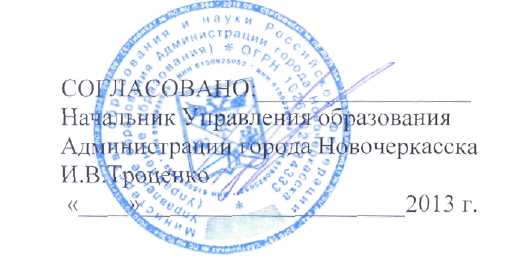 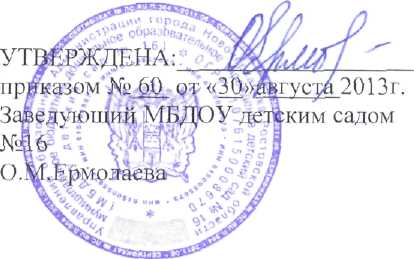 ОБРАЗОВАТЕЛЬНАЯ ПРОГРАММАмуниципального бюджетного дошкольногообразовательного учреждениядетского сада№16на 2011-2016 год.г. Новочеркасск 20111. Обязательная часть программы1.1. Пояснительная записка …………………………………………………………….31.2. Содержательные аспекты основной общеобразовательной программыдошкольного образования …………………………………………………………...31.2.1. Организация режима пребывания детей ……………………………7Распорядок дня ………………………………………………………...7Система физкультурно-оздоровительной работы ……………….7Организация питания …………………………………………………..8Формы организации образовательной деятельности ……… …..9Реализуемые программы ……………………………………………..9Циклограмма образовательной деятельности …………………....101.3. Содержание психолого-педагогической работы по освоению детьмиобразовательных областей …………………………………………………………..101.3.1. «Физическая культура» …………………………………………………101.3.2. «Здоровье» ……………………………………………………………….111.3.3. «Безопасность» ………………………………………………………….111.3.4. «Социализация» …………………………………………………………121.3.5. «Труд» ……………………………………………………………………..131.3.6. «Познание» ……………………………………………………………….141.3.7. «Коммуникация» ……………………………………………………….. 151.3.8. «Чтение художественной литературы» ……………………………..161.3.9. «Художественное творчество» ……………………………………… 171.3.10. «Музыка»………………………………………………………………...181.4.Предполагаемы результаты освоения детьми основнойобщеобразовательной программы…………………………………………………..181.4.1.Требования к промежуточным результатам освоенияпрограммы………………………………………………………………………………..181.4.2.Итоговые результаты достижений детей дошкольноговозраста…………………………………………………………………………………..421.5. Система мониторинга достижения детьми планируемых результатов…..431.5.1. Планирование диагностических занятий…………………………….431.5.2. Способы отслеживания реализации Программы…………………..442. Часть программы, формируемая участниками процесса МБДОУ д/с №162.1. Реализация приоритетного направления деятельности МБДОУ д/с №162.2. Инновационная деятельность МБДОУ д/с №16……………………………….472.3. Работа детского сада по здоровьесбережению………………………………472.4. Работа детского сада по профилактике жестокого обращения с детьми..492.5. Работа детского сада по профилактике несчастных случаев……………..492.6. Вариативные формы предоставления услуг в МБДОУ д/с №16……………532.7. Социальный паспорт МБДОУ д/с №16…………………541. ОБЯЗАТЕЛЬНАЯ ЧАСТЬ ПРОГРАММЫ1.1.  ПОЯСНИТЕЛЬНАЯ ЗАПИСКАРазвитие  современного  общества  предъявляет  новые  требования  к дошкольным  образовательным  учреждениям,  к  организации    воспитательно-образовательного  процесса,  выбору  и  обоснованию  содержания  основных  и парциальных учебных программ, результатам и результативности их деятельности.                                                                                                                Данная  образовательная  программа  МБДОУ  детский сад № 16   разработана в соответствии с требованиями основных нормативных документов:- Законом РФ «Об образовании» - "Санитарно-эпидемиологическими требованиями к устройству, содержанию и организации  режима  работы  дошкольных  образовательных  учреждений«  Типовым  положением  о  дошкольном  образовательном  учреждении»  -  «Федеральными  государственными  требованиями  к  структуре  основной                                                                                                                                                                                           общеобразовательной  программы  дошкольного  образования  (утв.  Приказом Минобрнауки России от 23.11.2009 № 655, Регистрационный №  16299 от 08 февраля  Министерства юстиции РФ).Только  в  обществе  сверстников,  через  игру,  конструирование,  социальные практики,  изобразительную  деятельность,  наблюдение  и  экспериментирование  у ребенка  дошкольного  возраста  формируются  базисные  качества  личности (мышление, память, внимание, воображение и речь), которые в начальной школе и на  последующих  ступенях  обучения  позволяют  ему  успешно  обучаться  по  любой программе. Усваивать любую информацию.                                                                                                                                                                                                                         Основная  общеобразовательная  программа    МБДОУ  детского сада  №16  (далее Программа) обеспечивает разностороннее развитие детей в возрасте от 3 до 7 лет с учетом  их  возрастных  и  индивидуальных  особенностей  и  достижение воспитанниками готовности к школе.Назначение ПрограммыПрограмма  является ориентиром для педагогов и родителей в постановке целей и задач для достижения необходимого и достаточного уровня усвоения детьми обязательного минимума содержания учебных программ,  реализуемых в дошкольном учреждении и обеспечения успешного включения в систему начального образования. Область применения Программы. 	Программа  будет  дополняться    разделами  и  парциальными  программами, которые  соответствуют  виду  и  приоритетному  направлению (художественно-эстетическое) дошкольного  учреждения,  его  уставным  задачам,  возможностям  кадрового потенциала.  При  реализации  Программы  содержание  работы  с  детьми  дополняется разнообразной  свободной  самостоятельной  деятельностью  детей  (игровой, продуктивной,  коммуникативной,  познавательной,  творческой  и  др.).  Создаются условия  для  совместной  деятельности  детей.  Учитываются  региональные особенности: · при  организации  режима  жизни,  системы   физического  воспитания, связанные с климатическими и экологическими особенностями; · при отборе дополнительного содержания образования в области познания                                              (природа родного края, его история и пр.). Для  реализации  содержания  программы  необходимо  внедрять    в педагогическую  практику  следующие  рациональные  формы    и  методы  работы.  Занятия (старший  дошкольный  возраст):  - экскурсии,  исследовательская  и практическая  работа,  занятия-путешествия  по  природно-климатическим  зонам  нашего  края,  театрализованные  игры,  игры-драматизации, игры-импровизации,  творческие  мастерские,  фольклорные  занятия,  фестивали народного  творчества;  календарно-обрядовые  праздники;  создание  тематических плакатов; музыкально-литературные гостиные для детей и родителей; тематические развлечения, спортивные праздники и соревнования. Основные направления деятельности дошкольного учреждения :Художественно- эстетическое развитие                                                                                              Сохранение и укрепление физического и психического здоровья детей;                                     Обеспечение равного старта подготовки детей к школе;                                                                    Социально-нравственное воспитание детей.                                                                                                                                В детском саду функционируют  четыре группы: 2-я младшая группа – дети с 3 до 4 лет; (группа кратковременного пребывания)средняя группа –  дети с 4 до 5 лет; старшая группа -  дети с 5 до 6 лет; подготовительная к школе группа - дети с  6 до 7 лет. Содержание  образовательного  процесса  в  МБДОУ  детском саду  № 16  выстроено  в соответствии с программой "Программа воспитания и обучения в детском саду» под редакцией М.А.Васильевой,  В.В.Гербовой,  Т.С.Комаровой, 2005 год.                                                                                                                   Цель данной программы: создание благоприятных условий для полноценного проживания ребёнком дошкольного детства, формирование основ базовой культуры личности, всестороннее развитие психических и физических качеств в соответствии с возрастными и индивидуальными особенностями, подготовка ребёнка к жизни в современном обществе.                                                                                                                                       Авторы  программы  видят  ее  задачу  в  развитии  у  детей  способностей: сенсорных,  познавательных,  творческих,  интеллектуальных;  эмоциональной отзывчивости  на  средства  художественной  литературы,  живописи,  музыки; наглядного моделирования, логического мышления.  Программа  разработана  для  четырех  возрастных  групп:  2  младшая,  средняя, старшая, подготовительная к школе  и охватывает основные линии развития ребенка. Авторы программы рекомендуют осуществлять реализацию:                                                                                                                      - раздела «Музыкальное воспитание» - согласно возрастным особенностям детей;                               -  раздела «Физическая культура» - на основе методического пособия Степаненкова Э.Я.  -М; Издательский дом « Воспитание дошкольника», 2005.    (младшая, средняя, старшая, подготовительная к школе  группы).                                                                                                                                                                                    - раздел « Ребенок и окружающий мир» по  программе   "Программа воспитания и обучения в детском саду" М.А.Васильева. В.В.Гербова .Т.С.Комарова .                                                                                                           В своей работе педагоги используют  парциальную программу «Приобщение детей к истокам русской народной культуры» О.Л. Князевой, М.Д.Маханёвой. Содержание  Программы  соответствует государственным образовательным стандартам по направлению развития у дошкольников  представлений о человеке в истории и культуре,  определяет новые ориентиры в нравственно-патриотическом воспитании детей, основанные на их приобщении к истокам русской народной культуры. Цель:  Формировать  личность  ребенка  с  учетом  его  физического  и психического  развития индивидуальных  возможностей,  интересов  и способностей, готовности к обучению в школе.Задачи: Сохранять и укреплять психофизическое здоровье детей. Создавать  условия,  обеспечивающие  всестороннее  развитие    ребенка. Приобщать  детей  к  общечеловеческим  ценностям.  Воспитывать  у  детей   уважение к правам и свободам человека, любви к окружающей природе, Родине, семье. Организовывать  эффективное  взаимодействие  с  семьей  для обеспечения полноценного развития ребенка.  Особенности организации воспитательно-образовательного процесса  Организация воспитательно-образовательного процесса и предметно-развивающей среды МБДОУ д/с №16 имеют следующие особенности: используется модель личностно-ориентированного подхода при взаимодействии взрослых с ребенком; используются разные формы организации детской деятельности; организована кружковая работа;  действует система физкультурно-оздоровительной работы; используются нетрадиционные формы работы с родителями (родительский клуб «Здоровье», консультационный пункт «Школа для родителей будущих первоклассников»); устраиваются совместно с родителями праздники, спортивные конкурсы, конкурсы совместного творчества детей и родителей; в детском саду оборудованы:  методический кабинет, музыкально-физкультурный залТрадиции МБДОУ детского сада №16Капустники. Совместные праздники детей и родителей. Дни открытых дверей. Экскурсии и пешие походы с детьми. Сотрудничество с социумом: с музеем; с детской библиотекой;   с детской поликлиникой, театры. Проведение народных праздников. Выпускные вечера для детей. ЧаепитиеФормы работы с семьей в МБДОУ детского сада № 16Традиционные: Родительские собрания,  Дни  открытых дверей. Консультации:  -  коллективные, индивидуальные .   По запросу :- тематические,  проблемные , оперативные .Беседы: -  коллективные,   индивидуальные .Информационный блок:  стенды,  папки-передвижки, родительские уголки.Совместные праздники, развлечения, досуги. Родительские собрания в нетрадиционной форме: -  КВН,  круглые столы -  с элементами тренинга, семинары-практикумы. Заключение договоров, участие родителей в работе Совета педагогов, проведение совместных природоохранных акций Информационный блок: -  тесты, опросники,  анкеты,  памятки.Оперативная информация : (индивидуальные карточки.Создание атмосферы сотрудничества в плане преемственности по вопросам воспитания,  развития и обучения детей Принципы построения Программы:Гуманизация Дифференциация и индивидуализация Развивающий характер Системность Управляемость реализацией программы (предполагает постоянное ее регулирование и коррекцию на основе мониторинга воспитательно-образовательного процесса) Содержательные аспекты основной общеобразовательной программы дошкольного образования МБДОУ д/с №16 Организация режима пребывания детей в дошкольном  учреждении.1.2.1.  Режим дня в  МБДОУ детского сада  №16  При организации режима дня в детском саду особое внимание уделяется: Соблюдению баланса между разными видами деятельности детей  (умственной и физической) виды активности целесообразно чередуются; Проведению мероприятий в режиме дня по профилактике утомляемости детей Проведению физминуток и двигательных пауз во время специально - организованной образовательной деятельности; оздоровительной, творческой деятельности.  Мероприятия: Мониторинг: Определение уровня физического развития детей. Все возрастные группы . 2 раза в год. Ответственный – медсестра. Скрининг-тестирование, диспансеризация. Все возрастные группы -2 раза в год. Ответственный – медсестра, врачи детской поликлиники. Диагностика функциональной готовности к обучению в школу. Подготовительная к  школе группа. Период:  сентябрь- май.  Ответственные: воспитатели. Мониторинг здоровья.  Все возрастные группы -2 раза в год. Ответственная – медсестра.Мониторинг соблюдения натуральных норм питания. Все возрастные группы -1 раз в 10 дней. Ответственная – медсестра.Оценка уровня развития скоростно-силовых качеств и координации движений. Все возрастные группы -2 раза в год. Ответственные –  воспитатели.Использование в пищу обогащенных продуктов (микронутриентами, пробиотиками, ферментами, аминокислотами, растительными пищевыми волокнами) Все возрастные группы -2 раза в год. Ответственная– медсестра.Рациональный режим дня.  Все возрастные группы – Ежедневно. Ответственные  – медсестра, воспитатели                                   Нетрадиционные формы оздоровления:Музыкотерапия- Все возрастные группы в  режимных моментах и на учебных занятиях Ответственный Музыкальный руководитель. Фитонцидотерапия (нарезка лука и чеснока в помещениях) Все возрастные группы Ответственный : медсестра ,воспитатели, младшие воспитатели.Натуропатия (использование лука и чеснока в пищу) Все возрастные группы Ответственный : медсестра ,воспитатели, младшие воспитатели.Закаливание : Контрастные воздушные ванны. Все возрастные группы.            Ответственный : воспитатели, младшие воспитатели . После дневного сна.  Ходьба босиком  по коврам и ребристым дорожкам ( после дневного сна)- ежедневно ,  по траве, песку( в летний период). Все возрастные группы                                                    Ответственный : медсестра ,воспитатели, младшие воспитатели.Умывание прохладной водой рук, лица, шеи. Все возрастные группы в течение  дня Ответственный:  воспитатели, младшие  воспитатели.Обливание ног:  все возрастные группы.                                                                                                 Ответственный : медсестра ,воспитатели, младшие воспитатели.  Перед  дневным сном  летом .Облегченная одежда детей. Все возрастные группы.                                                              Ответственный:  медсестра, воспитатели, младшие воспитатели  Солнечные ванны, воздушные ванны на воздухе.  Летом во время прогулок. Все возрастные группы :ответственный : медсестра ,воспитатели, младшие воспитатели.  Игры с водой на прогулке. Летом во время прогулок. Все возрастные группы. Ответственный:  медсестра, воспитатели, младшие воспитатели.  Летом во время прогулок .Организация  питанияОрганизация питания строится на следующих принципах: адекватная  энергетическая  ценность  рациона,  соответствующая энергозатратам  детей; Сбалансированность рациона по всем заменяемым и незаменяемым пищевым  ингредиентам,  включая  белки  и  аминокислоты,  пищевые жиры, различные классы углеводов; Максимальное разнообразие рациона; Высокая технологическая и кулинарная обработка продуктов и блюд, обеспечивающая  их  вкусовые  достоинства  и  сохранность  пищевой ценности; Учет индивидуальных особенностей детей; Проведение «С» - витаминизации круглый год. Организация питания осуществляется в соответствии с 10-дневным меню.           В  детском  саду  имеется  примерное  перспективное  меню,  специально разработанная  картотека  блюд,  где  указаны  раскладка,  калорийность  блюда, содержание  в  нем  белков,  жиров,  углеводов.  Использование  таких  карт позволяет  легко  подсчитывать  химический  состав  рациона  и  при  необходимости заменять одно блюдо другим, равноценным ему по составу и калорийности.                                                                                                                                                              Регулярно  проводятся  бракераж  готовой  продукции  с  оценкой  вкусовых качеств,  медицинский  контроль  за  условиями  хранения  продуктов  и  сроками  их реализации,  санитарно-эпидемиологический  контроль  за  работой  пищеблока  и организацией  обработки  посуды.  Старшая  медицинская  сестра  систематически контролирует  приготовление  пищи,  объем  продуктов,  время  закладки  продуктов  в котел, раздачу пищи по группам и в группах, а также качество приготовления пищи.                                                График выдачи питания Формы организации воспитательно-образовательного процесса Воспитательно-образовательный  процесс  в  МБДОУ  детского сада   №16  включает следующие формы детской активности: Специально  организованная образовательная  деятельность: групповая,  подгрупповая,  индивидуальная.  Практикуются нетрадиционные  формы  проведения:  занятия-путешествия,  игры КВН, интеллектуальные олимпиады, творческие и исследовательские лаборатории и т.д. Совместная деятельность – индивидуальные и коллективные работы над  творческими  и  исследовательскими  проектами,  организация досуговой    деятельности,  участие  родителей  в  праздниках,  Днях открытых дверей, Днях здоровья и т.д.                                                                 Самостоятельная  деятельность  детей  –  создание  условий  для свободной деятельности детей.                                                                                                                                                                                                                   Часть  занимательной  деятельности  в  сентябре  и  мае  при благоприятных  погодных условиях планируются на воздухе. Для  гарантированной  реализации  обязательной  части  Программы четко  определены  временные  рамки  образовательной  нагрузки,  которая рассчитывается  на  8  месяцев  без  учета  новогодних  каникул  и  3-х  летних месяцев.        Количество  и  продолжительность  занимательной  деятельности определяются нормами СанПиН.  ВОЗРАСТНЫЕ ОБРАЗОВАТЕЛЬНЫЕ НАГРУЗКИ  В СООТВЕТСТВИИ С ТРЕБОВАНИЯМИ САНПИН  При разработке циклограммы образовательной деятельности были учтены рекомендации авторов программы «Воспитание и обучение детей в детском саду» и требованиями СанПиН. Реализуемые программы:                                                                                                                                  Наименование программ, входящих в заявленную основную общеобразовательную программу дошкольного образования:Парциальные программы:                                                                                                                                    «Музыкальное воспитание в детском саду»М.Б.Зацепина.    М.: Мозаика- Синтез, 2005.                                                              «Приобщение детей к истокам русской народной культуры» Маханева М.Д. Князева О.Л.изд. «Детство – Пресс»,1998                                                                                                                                                     «Родники Дона» Р.М.Чумичева, О.Л.Ведмедь, Н.А.Платохина, Ростов –на - Дону  2005                                                                                                                             Авторские парциальные программы:                                                                                                       «Театрализованная  ритмопластика» Крылова И.И., Алексеева И.В.Санкт- Петербург 1994                             « Цветные ладошки» И.А.Лыкова  ООО «КАРАПУЗ – ДИДАКТИКА»,2007.Познание: Ознакомление с пространственными отношениями; Формирование элементов логического мышления; Развитие элементарных математических представлений; Конструирование; Экология; Сенсорное развитие  Художественная литература:Коммуникация: Ознакомление с художественной литературой и развитие речи; Первоначальные основы грамоты в подготовке руки к письму                                                               Художественное творчество: Изобразительная деятельность; Лепка; Аппликация  Социализация: Развитие представлений о мире и о себе  (старшая, подготовительная группы) через совместную деятельностьФизическая культура Безопасность 1.3.  Содержание  психолого-педагогической  работы  по  освоению детьми образовательных областей1.3.1. Содержание психолого-педагогической работы по освоению детьми  образовательной области "Физическая культура"Цели:  Формирование  у  детей  интереса  и  ценностного  отношения  к занятиям физической культурой, гармоничное физическое развитие.  Задачи: –  развитие  физических  качеств  (скоростных,  силовых,  гибкости, выносливости и координации); –  накопление  и  обогащение  двигательного  опыта  детей  (овладение основными движениями); –  формирование  у  воспитанников    потребности  в  двигательной активности и физическом совершенствовании. Реализация данной области предусматривает активное использование здоровьесбрегающих технологий, направленных на охрану жизни ребенка, профилактику негативных эмоций, поддержание бодрого, жизнерадостного настроения, желания заниматься  физической культурой не только на занятии, но и в группе, и дома. Реализация данной области призвана воспитывать у ребенка потребность быть здоровым, направлена на развитие моторных функций и сенсорных способностей в комплексе с физическим развитием; на выявление двигательных особенностей и способностей в  определенном виде основных движений.       Организованная двигательная активность детей в детском саду условно разделена на три временных отрезка:   Активное утро - утренняя гимнастика, в  которую включены элементы  гимнастики для глаз, профилактика плоскостопия и укрепления мышечного корсета, подвижные, хороводные игры и игры малой подвижности;    Активный день - специально ориентированная система мер, средств и методических приемов, применяемых с учетом возрастных и индивидуальных особенностей развития детей  и состояния здоровья.   В рамках специально организованной деятельности - 3 раза в неделю(2- в зале, 1- на воздухе), ежедневные прогулки,   физкультминутки и паузы, гимнастика для глаз, пальчиковая умелость, подвижные, хороводные и игры малой подвижности,  игры на расслабление,  гигиенические процедуры умывание, ежемесячные развлечения, спортивные праздники, соревнования, Дни здоровья, нетрадиционные методы оздоровления:  элементы- дыхательная гимнастика, релаксация.                         Активный вечер – гимнастика пробуждения,  «Дорожка здоровья» (профилактика плоскостопия),  подвижные игры, самостоятельная двигательная активность детей. Во  всех  возрастных    группах    большое  внимание  уделяется    формированию правильной осанки, дыханию, осознанию ценности здорового образа жизни, умению выполнять правила безопасности жизни.  Перечень программ  и технологий Маханева М.Д., Здоровый ребенок. Методическое пособие. М.: 2004                                                                                                                                                                                                М.Л.Лазарев Программа «Здравствуй»  « Академия здоровья» М.; 1997                                                                               Т.И. Осокина, Е.А. Тимофеева  «Физкультурное и спортивно-игровое оборудование для дошкольных образовательных учреждений» М.: Мозаика-синтез, 1999. 1.3.2. Содержание психолого-педагогической работы по освоению детьми  образовательной области "Здоровье"                                                                                                                                                                        Цели:  Охрана  здоровья  детей  и  формирование  основы  культуры  здоровья.                                                     Задачи:                                                                                                                                                                                                      - сохранение и укрепление физического и психического здоровья детей;                                                                                                                - воспитание культурно-гигиенических навыков;                                                                                                             - формирование начальных представлений о здоровом образе жизни. Перечень программ  и технологий  Лазарев М.Л. Программа «Здравствуй». «Академия здоровья», М.; 1997                                                                     Охрана здоровья детей в дошкольных учреждениях .Т.Л. Богина. – М.: Мозаика-синтез, 2006.  .                                                                                                           Уроки Мойдодыра .  Г.Зайцев. – СПб.: Акцидент, 1997.  Уроки этикета . С.А. Насонкина. – СПб.: Акцидент, 1996.                                                                                                  Разговор о правильном питании / М.М. Безруких,Т.А. Филиппова. – М.:  Олма-Пресс, 2000.                                                                                                                                             Уроки здоровья / Под ред. С.М.Чечельницкой.                                                                                                                                                 Воспитание здорового ребенка / М.Д. Маханева. – М.: Аркти,  1997. 1.3.3  Содержание психолого-педагогической работы по освоению детьми образовательной области «Безопасность» Цели: формирование основ безопасности собственной жизнедеятельности и формирование предпосылок экологического сознания (безопасности окружающего мира).  Задачи: –  формирование  представлений  об  опасных  ситуациях и способах поведения в них  для  человека  и окружающего мира природы;                                                                                                                                        –  приобщение  к    правилам  безопасного  для  человека  и  окружающего мира природы поведения;                                                                                                                                                                                               –  передачу  детям  знаний  о  правилах  безопасности  дорожного движения в качестве пешехода и пассажира транспортного средства; –  формирование  осторожного  и  осмотрительного  отношения  к потенциально  опасным  для  человека  и  окружающего  мира  природы  ситуациям.   При реализации этих целей и задач обязательно соблюдается принцип возрастной адрессности. В нашем дошкольном учреждении одно и то же содержание по теме используется для работы  в разных возрастных группах с большим или меньшим наполнением и воспитатель подбирает методы, соответствующие возрастным особенностям. Перечень программ  и технологий  1.Белая К.Ю. Я и моя безопасность. Тематический словарь в картинках: Мир человека. – М.: Школьная Пресса, 2010.                                                                                                                                          2.Безопасность на улицах и дорогах: Методическое пособие для работы с детьми старшего дошкольного возраста  Н.Н. Авдеева, О.Л. Князева, Р.Б. Стеркина, М.Д. Маханева. – М.: ООО «Издательство АСТ-ЛТД», 1997.                                                                                                      3.Как обеспечить безопасность дошкольников: Конспекты занятий по основам безопасности детей дошкольного возраста: Кн. для воспитателей детского сада.  К.Ю. Белая, В.Н. Зимонина, Л.А. Кондрыкинская и др. – 5-е изд. – М.: Просвещение, 2005. – 24 с.                                                                              4.Стеркина Р.Б. Основы безопасности детей дошкольного возраста. – М.: Просвещение, 2000. 5.Твоя безопасность: Как себя вести дома и на улице. Для средн. И ст. возраста: Кн. для дошкольников, воспитателей д/сада и родителей. К.Ю. Белая, В.Н. Зимонина, Л.А. Кондрыкинская и др. - М.: Просвещение, 2005.                                                                                                                        6.Храмцова Т.Г. Воспитание безопасного поведения в быту детей дошкольного возраста. Учебное пособие. – М.: Педагогическое общество России, 2005.                                                                       7.Шорыгина Т.А. Правила пожарной безопасности детей 5-8 лет. – М.: Сфера 1.3.4 Содержание психолого-педагогической работы по освоению детьми образовательной области  «Социализация» Цели: освоение первоначальных представлений социального характера и включение детей в систему социальных отношений. Задачи: – развитие игровой деятельности детей;                                                                                                                                   –  приобщение  к  элементарным  общепринятым    нормам  и  правилам взаимоотношения со сверстниками и взрослыми (в том числе моральным);                                                                                                           – формирование  гендерной,  семейной,  гражданской  принадлежности, патриотических чувств, чувства принадлежности к мировому сообществу.                                                                                                              Главное различие между ребенком дошкольного возраста и школьником – это  различие основных, ведущих видов их деятельности. В дошкольном  детстве – игра, в школьном    –  учение.  Развивающее  значение  игры  многообразно.  В  игре  ребенок познает окружающий мир, развивается его мышление, чувства, воля, формируются взаимоотношения со сверстниками, происходит становление самооценки.  В детском саду проводятся разные виды игр: подвижные, малой подвижности, словесные,  строительные,  режиссерские,  сюжетно-ролевые,  дидактические, хороводные и т.д. При организации игровой деятельности педагогами учитываются особенности формирования игровых умений у детей разного возраста.  Перечень программ  и технологий  1.Я, ТЫ,МЫ. О.Л. Князева, Р.Б.Стеркина- М: Просвещение, 2008                                                               2.Бондаренко А.К. Дидактические игры в детском саду. – М.: Просвещение, 1991.                                     3.Смирнова Е.О., Богуславская З.М. Развивающие игры для детей. – М.: Просвещение, 1991. 4.Михайленко И.Я., Короткова Н.А. Игра с правилами в дошкольном возрасте. – М.: Сфера, 2008. 5.Доронова Т., Доронов Е. Развитие детей в театрализованной деятельности: Пособие для воспитателей. – М., 1997                                                                                                                                               6.Николаева С. Игра и экологическое воспитание. // Дошкольное воспитание. – 1994. - № 12. – С.37.                                                                                                                                                                                 7.Николаева С. Место игры в экологическом воспитании. – М., 1996.                                                                                                         8.Белая К.Ю., Кондрыкинская Л.А. Патриотическое воспитание. (Учебно-методическое пособие). – М.: Элти-Кудиц, 2002.                                                                                                                                                 9.Буре Р., Островская Л. Воспитатель и дети. – М., 1979.                                                                10.Кондрыкинская Л.А. Занятия по патриотическому воспитанию в детском саду. – М.: ТЦ Сфера, 2010.                                                                                                                                                                               11.Кондрыкинская Л.А., Вострухина Т.Н. Дошкольникам о защитниках Отечества. – М.: ТЦ Сфера, 2005. 1.3.5 Содержание психолого-педагогической работы по освоению детьми образовательной области  «Труд»Цели: формирование положительного отношения к труду.  Задачи: – развитие трудовой деятельности; – воспитание ценностного отношения к собственному труду, труду других людей и его результатам; – формирование первичных представлений о труде взрослых, его роли в обществе и жизни каждого человека.  Перечень программ  и технологий  1.Дошкольник и труд. Учебно-методическое пособие. Р.С.Буре. – СПб.:  Детство-Пресс, 2004.                                                                                                                                                                                                                                                                                                                         2.Нравственно- трудовое воспитание детей в  детском саду.  Р.С. Буре. –  М.: Просвещение,1987. 3.Воспитание дошкольника в труде.   В.Г. Нечаевой. – М.: Просвещение,  1974, 1980, 1983.                             4.Нравственно-трудовое воспитание ребёнка- дошкольника. Пособие для педагогов.  Л.В.Куцакова. – М.: Владос, 2003.                                                                                                               5.Конструирование и ручной труд в детском саду. Пособие для воспитателей  Л.В. Куцакова. – М: Просвещение, 1990.                                                                                                                                                6.Рукотворный мир. Сценарии игр-занятий для дошкольников. О.В.Дыбина. – М: Сфера, 2001.                            7. Чудесные поделки из бумаги. Книга для воспитателей детского сада. З.А. Богатеева. – М.: Просвещение, 1992.                                                                                                                                            8.Конструирование  из  природного  материала.    Л.А. Парамонова 1.3.6 Содержание психолого-педагогической работы по освоению детьми образовательной области «Познание» Цели:  развитие  у  детей  познавательных  интересов,  интеллектуальное развитие детей.  Задачи: – сенсорное развитие;                                                                                                                                                –  развитие  познавательно-исследовательской  и  продуктивной (конструктивной) деятельности;               – формирование элементарных математических представлений;                                                                                                                   –  формирование  целостной  картины  мира,  расширение  кругозора  детей.                                                  В процессе познания ребенком окружающего мира воспитатели создают условия для формирования  сенсорных, моторных, интеллектуальных способностей. Знания  об  окружающих  предметах,  явлениях  природы  ложатся  в  основу  личного, неповторимого мира малыша, в котором он по-своему живет и действует.  Познание мира предметов выступает в различных формах:                                                                                                                                                                                           - стихийной  (возникающей по инициативе самого ребенка);                                                                               - организованной  взрослыми – специально организованные занятия;                                                                                   - совместной  (ребенка и взрослого)  По  форме  организации  развивающие  занятия  могут  выглядеть  как  поиск общего ответа на интересующий вопрос.  При  формировании экологических представлений  используются разнообразные формы  взаимодействия с детьми  с учетом их возраста, интересов, а также  активного  участия  родителей  дошкольников.  Главная  черта  экологического образования  -  непосредственный  и  разнообразный  контакт  ребенка  с  объектами природы, живое общение с растениями, наблюдение и практическая деятельность по уходу за ними. Формирование у детей способности понимать единство окружающего мира  включает  народные  традиции  и  праздники,  наблюдения  за  животными  и растениями,    проведение  игр  в  природных  условиях, экспериментальная  деятельность,  развитие  нестандартного  мышления  (включение во  взаимодействие  в  режиме  проекта). Математическая подготовка – часть общей подготовки к школе. Особенностью этого процесса является общая развивающая направленность, связь с умственным, речевым развитием, игровой, бытовой, трудовой деятельностью. Перечень  технологий  и пособий 1.  Давыдов В.В. Проблемы развивающего обучения. - М.: Педагогика, 1986. 240 с.                                                     2.  Демина Е.С. Развитие элементарных математических представлений. Анализ программ дошкольного образования. – М.: ТЦ Сфера, 2009. -128с.                                                                                                     3.  Дыбина, О.В. Ознакомление дошкольников с предметным миром: учеб. пособие  О.В. Дыбина. М.: Центр педагогического образования,  2007. – 128                                                                                                        4.  Метлина Л.С. Математика в детском саду, пособие для воспитателя детского сада. М., «Просвещение», 1977 -272с.                                                                                                                                                                           5.  Николаева  С.Н.  Методика  экологического воспитания  дошкольников.  –  М.:  Издательский центр «Академия», 1999. - 184 с.                                                                                                                                                                6.Рыжова Н.А. Мини-музей в детском саду / Рыжова Н.А., Логинова Л.В., Данюкова А.И. –М.: Линка-Пресс, 2008.- 256с.                                                                                                                                                   7. Система экологического воспитания в дошкольных образовательных учреждениях: информационно-методические материалы, экологизация развивающей среды детского сада, разработки занятий по разделу «Мир природы», утренники, викторины, игры. – Волгоград: Учитель, 2007. -286с                                                                                                                                                                                      8.. Субботский Е.В. Ребенок открывает мир. -2-е изд., испр. и доп. М.: «Смысл». СПБ.: Питер, 2005.-334с.                                                                                                                                                                                    9.. Шапиро А.И. Секреты знакомых предметов. Колесо. – СПб : Речь; Образовательные проекты; М.: Сфера, 2009.- 63с.1.3.7. Содержание психолого-педагогической работы по освоению детьми образовательной области «Коммуникация» Цели:  овладение  конструктивными  способами  и  средствами взаимодействия с окружающими людьми.  Задачи: – развитие свободного общения со взрослыми и детьми;                                                                                                                        –  развитие  всех  компонентов  устной  речи  детей  (лексической стороны,  грамматического  строя  речи,  произносительной  стороны  речи; связной речи – диалогической и монологической форм) в различных формах и видах детской деятельности;                                                                                                            – практическое овладение воспитанниками нормами речи.Образовательная  область  «Коммуникация»  отражает  развитие  речи  в  ее коммуникативной  функции,  уникальность  родного  языка  в  становлении  личности ребенка.  Речевое развитие в каждой возрастной группе направлено:                                                                                                                         - на развитие представлений об окружающем мире;                                                                                                                         - обогащение связной ситуативной и контекстной речи;                                                                                                                       - формирование словаря, обозначающего новые предметы и действия с ними;                                                                                - развитие грамматически правильной речи;                                                                                                                           - совершенствование звуковой культуры речи;                                                                                                                              - становление культуры речевого общения с взрослыми и сверстниками. Реализация  данного  направления  осуществляется  через  занимательную деятельность  по  развитию  речи  детей,  совместную  деятельность  (продуктивную, поисковую, трудовую), самостоятельную игровую деятельность детей. В  ходе  занимательной  деятельности  дети  включаются  в  разные  виды мыслительно-речевой деятельности, проявляют внутреннюю активность. Восприятие  и  самостоятельное  оперирование  речью  детей  осуществляется  через формы построения (фронтально, по подгруппам в свободной форме, в парах) и разнообразные виды  занимательной деятельности:                                                                                                                                                 - комплексные (взаимопроникновение и взаимосвязь речевых задач на едином содержании); - интегрированные (по принципу объединения нескольких видов деятельности и речевых задач), в том числе:                                                                                                                                                                                                   - игровые занятия по сюжету;                                                                                                                                                  - занятие типа «открытие», «загадка».Перечень  технологий  и пособий: 1.  Бондаренко А.К. Дидактические игры в детском саду. – М.: Просвещение, 1985.  2.Грамматические игры в детском саду: Методические рекомендации в помощь воспитателям дошкольных учреждений  Г.И. Николайчук. – Ровно, 1989.                                                                                               3. Занятия по развитию речи в детском саду. О.С. Ушаковой. – М.: Просвещение, 1993.                                    4.  Илларионова Ю.Г. Учите детей отгадывать загадки. – М.: Просвещение, 1985.                                                                         5.  Литература и фантазия Л.Е. Стрельцова. – М.: Просвещение, 1992.                                                                                         6.  Максаков А.И. Воспитание звуковой культуры речи у детей дошкольного возраста. – М.: 1987.  7.  Максаков А.И., Тумакова Г.А. Учите, играя. – М.: Просвещение, 1983.                                                                  8.  Придумай слово. Речевые игры и упражнения для дошкольников О.С. Ушаковой. – М.: Просвещение, 1966.                                                                                                                                                                            9. Скажи по-другому Речевые Иры, упражнения, ситуации, сценарии О.С. Ушаковой. – Самара, 1994.                                                                                                                                                                                        10. Тумакова Г.А. Ознакомление дошкольников со звучащим словом. – М.: Просвещение, 1991. 1.3.8. Содержание психолого-педагогической работы по освоению детьми образовательной области «Чтение художественной литературы» Цели: формирование интереса и потребности в чтении (восприятии) книг через решение следующих задач:                                                                                                                                                                                       –  формирование  целостной  картины  мира,  в  том  числе  первичных ценностных представлений;                                                                                                                                                                                     – развитие литературной речи;                                                                                                                                                                 –  приобщение  к  словесному  искусству,  в  том  числе  развитие художественного восприятия и эстетического вкуса. Реализация данного блока предполагает ежедневное чтение детям  художественной и познавательной литературы.  Использование  художественной  литературы  в  работе  с  дошкольниками направлено на  развитие мышления и воображения ребенка, расширение знаний об окружающей  жизни  общества  и  природы,  мира  человеческих  чувств  и взаимоотношений,  обогащение эмоций, развитие умений тонко чувствовать форму и ритм родного языка.  Реализация  данной  образовательной  области  осуществляется  в непринужденной  форме  организации  чтения,  органичном  соединении  чтения художественного  произведения  с  другими  видами  деятельности  в  целостном образовательном  процессе,  а  также  через  свободный  подбор  воспитателями художественных текстов для конкретной возрастной группы.  Основная задача этой образовательной области – дать понять, почувствовать каждому ребенку, что читать хорошую книгу это очень интересно.  В работе с книгой перед воспитателем стоят следующие задачи: -  подбирать конкретные  художественные  тексты,  исходя  из  их  развивающего потенциала  и  в  соответствии  с  особенностями  детей  группы,  с  тем,  чтобы  они увидели  в  книге  источник  удовлетворения  своей  любознательности  и  интереса  к окружающему, почувствовали красоту и выразительность художественного слова; -  обеспечивать  время  и  обстановку  для  ежедневного  чтения  и непринужденного  обсуждения  художественных  текстов;                                                                                                                                                - воспитывать  у  детей привычку к сосредоточенному слушанию книги;                                                                                     -  обращаться  к  художественным  текстам  при  развертывании  других  видов деятельности.     Использовать тексты как смысловой фон и стимул для продуктивной, познавательно-исследовательской, игровой деятельности, проводить аналогии между событиями,  происходившими  с  персонажами,  их  переживаниями,  рассуждениями, размышлениями и собственной деятельностью детей. В  основе  чтения  художественных  произведений  лежит  стимулирование активности  ребенка  и  опора  на  его  личный  опыт,  а  также  эмоциональная сопричастность взрослого и ребенка сюжету книги. В  занимательной  деятельности  по  ознакомлению  с  художественной литературой  ставятся  задачи  формирования  эмоционально-образного  восприятия произведений  разных  жанров  (сказки,  рассказа,  стихотворения,  малых фольклорных  форм),  развитие  чуткости  к  выразительным  средствам художественной речи, умения воспроизводить эти средства в своем творчестве. После чтения литературного произведения проводится беседа, и выполняются разнообразные творческие задания. Особую  роль  во  время  беседы  с  детьми  играет  выполнение  творческих заданий.  Под  творческими  заданиями  понимается  выполнение  лексических, грамматических,  фонетических  упражнений  на  подбор  определений  (эпитетов), сравнений,  синонимов  и  антонимов  к  заданному  слову,  подбор  рифмы  к ритмическим строчкам, произнесение их в разном темпе, с изменением силы голоса и интонационной выразительности. Старшие дошкольники, рисуя сразу после чтения литературного произведения, стремятся передать возникший в воображении образ в своем рисунке. Благодаря игре-драматизации, приему «составление живых картинок» ребенок достигает  динамического  равновесия  между  речевыми  высказываниями  и воспроизведением  действий  по  сюжету  произведения:  например,  показать состояние  героя,  стараясь  воспроизводить  его  слова  с  помощью  интонации, мимики, жестов, позы. Начиная  с младшего  дошкольного  возраста,  воспитатель  побуждает  детей  к рассматриванию  иллюстраций  произведения,  что  способствует  формированию интереса к книге, а в старшем дошкольном возрасте формированию читательских умений.   Перечень  пособий  и технологий :1. Гриценко З. Пришли мне чтения доброго…: Методические рекомендации по детской литературе для работающих с детьми 4-6 лет. – М., 1997.                                                                                                                       2. Гурович Л., Береговая Л., Логинова В. Ребенок и книга. – СПб., 1996.                                                                                  3. Крылова Н., Иванова В. Несколько советов педагогу. Дошкольное воспитание. – 1994. - № 6.                             4. Ушакова О.С. Знакомим дошкольников с литературой. – М.: Сфера, 1998.                                                                 5. Ушакова О.С. Знакомим дошкольников 3-5 лет с литературой. – М., 2010.                                                                   6.  Ушакова О.С. Знакомим дошкольников 5-7 лет с литературой.1.3.9. Содержание психолого-педагогической работы по освоению детьми образовательной области «Художественное творчество» Цели:  формирование  интереса  к  эстетической  стороне  окружающей действительности, удовлетворение потребности детей в самовыражении.  Задачи:                                                                                                                                                                              –  развитие  продуктивной  деятельности  детей  (рисование,  лепка, аппликация, художественный труд);                                                                                                                                                                                                  – развитие детского творчества;                                                                                                                                                      – приобщение к изобразительному искусству. В процессе решения поставленных  задач   педагогу необходимо помнить, что суть  раннего  художественного  образования  состоит  в  развитии  у  ребёнка  двух важных способностей: способности удивляться; способности радоваться. Эти две способности  заложены  в  ребёнке  самой  природой.  Мощный  источник  радости  – красота  –  одна  из  духовных  категорий.  В  постижении  красоты    окружающего  мира участвует,  помимо  сознания,  и  –  сердце:  у  ребёнка  дошкольного  возраста  оно необычно чуткое, впечатлительное, памятливое.  Перечень  технологий и пособий                                                                                                                                1. Пантелеева Л.В. «Музей и дети»                                                                                                                                 2. Авторская программа И.А.Лыкова  «Цветные ладошки»                                                                                                                                      3. Копцева Т.А. «Природа и художник». -  М.: Сфера, 2001.                                                                                       4. Швайко Г.С. Занятия по изобразительной деятельности в детском  саду  (средняя,  старшая  группы).  –  М.:    Владос, 2001.                                                                                                                                               5. Грибовская А.А.  Аппликация в детском саду (в 2-х частях).                                                                                       6. Григорьева Г.Г.  Изобразительная деятельность дошкольников. – М.: Академия, 1997   7.Казакова Т.Г.  Занятие с дошкольниками по изобразительной деятельности: Кн. для воспитателей дет. сада и родителей. – 2-е изд., дораб. – М.: Просвещение, 1996.                        8.Комарова Т.С. Занятие по изобразительной деятельности в детском саду: Кн. для воспитателя дет.сада.- 3-е изд., перераб. и доп. – М.: Просвещение, 1991                                                                        1.3.10. Содержание психолого-педагогической работы по освоению детьми образовательной области  «Музыка».Цели:  развитие  музыкальности  детей,  способности  эмоционально воспринимать музыку: Задачи: -развитие  музыкально-художественной деятельности;                                                                                                  -приобщение к музыкальному искусству.                                                                                                                                  - развитие музыкальности детей;                                                                                                                                     -развитие способности эмоционально воспринимать музыку.  В  современных  условиях  наметились  тенденции  серьезного  отношения  к музыкальному  воспитанию  подрастающего  поколения,  понимания  исключительной важности  вхождения  ребенка  в  мир  музыкального  творчества.  Ведущие исследователи  музыкального  воспитания  активно  размышляют  о  роли  и  месте музыки  в  системе  дошкольного  образования. 1.4. Предполагаемые результаты освоения детьми основной  общеобразовательной программы                                                                                                                                                                                     1.4.1. Требования к промежуточным результатам освоения программыОбразовательная область «Физическая культура»  Младший дошкольный возраст В результате освоения программы к концу 4-го года жизни дети способны: ходить  прямо,  не  шаркая  ногами,  сохраняя  заданное  воспитателем направление,  прямую  осанку,  координируя  движений  рук  и  ног,  сохранять равновесие при ходьбе по ограниченной плоскости, перешагивая предметы; сохранять  равновесие  при  беге  по  ограниченной  плоскости,  перешагивая предметы,  бегать,  с  изменением  направления,  темп  бега  в  соответствии  с указанием взрослого;  координировать движения рук и ног.  катать мяч в заданном направлении;  бросать мяч двумя руками от груди, из-за головы;  бросать мяч вниз о пол и вверх 2–3 раза подряд и ловить его; метать предметы правой и левой рукой;  попадать в горизонтальную и вертикальную цель  от 3-х из 5 бросков;  подлезать под дугу, не касаясь, пола руками; ползать на четвереньках, лазать по лесенке-стремянке, гимнастической стенке произвольным способом; энергично отталкиваться в прыжках на двух ногах, прыгать в длину с места,  выполнять общеразвивающие и циклические упражнения под музыку,  строиться в колонну, шеренгу, круг; самостоятельно скатываться на санках с горки, катать на санках друг друга; скользить по ледяной дорожке с помощью взрослых; передвигаться на лыжах ступающим и скользящим шагом; лазать по гимнастической стенке произвольным способом. Средний дошкольный возрастВ результате освоения программы к концу года дети 5-ти лет способны:  ходить и бегать, согласуя движения рук и ног. бегать, соблюдая правильную технику. Выполнять челночный бег; лазать  по  гимнастической  стенке,  не  пропуская  реек,  выполнять  переход  на гимнастической лестнице с пролета на пролет вправо и влево.  ползать разными способами: опираясь на стопы и ладони, колени и ладони, на животе, подтягиваясь руками;  принимать  правильное  исходное  положение  в  прыжках  с  места,  мягко      приземляться.  Выполнять  прыжок  не  менее  70  см.  Прыгать  на  высоту  и  с высоты.  принимать правильное исходное положение при метании. Метать предметы  разными способами обеими руками. Попадать в горизонтальную и вертикальную цели не менее 3 из 5. Отбивать мяч о землю (пол) не менее 5 раз подряд. Метать мяч на дальность. Ловить мяч, кистями рук, не прижимая к груди.  ловить мяч кистями рук с расстояния до 1,5 м,  строиться в колонну, в круг, шеренгу, выполнять повороты на месте. маршировать, согласовывая движения рук и ног. сохранять равновесие на ограниченной площади опоры. ходит на лыжах скользящим шагом на дистанцию 500м;  самостоятельно скатываться на санках с горки, тормозить при спуске с нее, самостоятельно скользить по ледяной дорожке. Старший дошкольный возрастК концу года в результате освоения программы  дети способны: продолжать развивать творчество в двигательной деятельности, формировать умение  варьировать  упражнения  и  игры,  придумывать  и  выполнять имитационные  упражнения,  демонстрируя  красоту,  грациозность, выразительность, пластичность движений. ходить    легко,  ритмично,  сохраняя  правильную  осанку,  направление  и  темп, координируя руки. бегать  легко,  сохраняя  правильную  осанку,    скорость,  направление, координируя движения рук и ног. Бегать со скоростью 30м -7,5-8,5 сек; 300м -60-90 сек.; прыгать  на  мягкое  покрытие  с  высоты  (20–40  см);  мягко  приземляться,  в обозначенное место. Прыгать в длину с места на расстояние не менее 80–100 см, с разбега (не менее 110–180 см), в высоту с разбега (не менее 40–50 см), прыгать через короткую и длинную скакалку разными способами;  выполнять упражнения на статическое и динамическое равновесие,  лазать  по  гимнастической  стенке  (высота  2,5  м)  с  изменением  темпа. Выполнять  лазание,  висы,  упражнения  на  металлических  и  пластиковых конструкциях в детских городках, бросать  предметы  в  цель  из  разных  исходных  положений,  попадать  в вертикальную  и  горизонтальную  цель  с  расстояния  3–5  м,  метать  предметы правой и левой рукой на расстояние 5–12 м, метать предметы в движущуюся цель; владеть школой мяча, сочетать  замах  с  броском,  бросать  мяч  вверх,  о  землю,  ловить  его  одной рукой,  самостоятельно организовывать знакомые подвижные игры,  активно  участвовать  в  играх  с  элементами  спорта  (баскетбол,  бадминтон, футбол), перестраиваться в колонну по трое, четверо, размыкаться в колонне, шеренге; соблюдать интервалы во время передвижения, выполнять повороты направо, налево, кругом, знать  исходные  положения,  последовательность  выполнения общеразвивающих упражнений, выполнять четко, ритмично, в заданном темпе, самостоятельно скатываться с горки,  катать друг друга на санках; Скользить по ледяным дорожкам, выполняя задание; Ходить  на  лыжах  переменным  скользящим  шагом  на  расстояние  2–3  км, подниматься на горку и спускаться с нее, тормозить при спуске. Подготовительный к школе возрастК концу года дети подготовительной группы способны: выполнять правильно  все виды  основных  движений  (ходьба,  бег,  прыжки, метание, лазанье), бегать  легко,  сохраняя  правильную  осанку,    скорость,  направление, координируя  движения  рук  и  ног.  Бегать  со  скоростью:  30м  -7,5-8,5  сек; 3Х10- 300м -60-90 сек.; прыгать  на  мягкое  покрытие  с  высоты  до  40  см;  мягко  приземляться, прыгать в длину с места на расстояние не менее 100 см, с разбега – 180 см, в высоту с разбега  – не менее 50 см; прыгать через короткую  и длинную скакалку разными способами, метать  предметы  правой  и  левой  рукой  на  расстояние  5-12  м,  метать предметы  в  движущуюся цель, в  вертикальную и горизонтальную  цель  с расстояния  3-4м. Сочетать замах с броском, бросать мяч вверх, о землю, ловить его одной рукой, отбивать мяч  правой и левой рукой,  перестраиваться в 3-4 колонны, в 2-3 круга на ходу, в две шеренги после расчета на первый – второй, соблюдать интервалы во время передвижения, выполнять физические упражнения из разных исходных положений четко и ритмично, в заданном темпе, под музыку, по словесной инструкции, сохранять правильную осанку, ходить на лыжах переменным скользящим шагом,  активно участвовать в  играх с элементами спорта: бадминтон, баскетбол, футбол, проявлять  дисциплинированность,  выдержку,  самостоятельность  и творчество  в  двигательной  деятельности,  демонстрировать  красоту, грациозность, выразительность движений, выполнять равновесие ступни на одной линии, руки в стороны, выполнять  лазание  висы,  упражнения  на  металлических  и  пластиковых конструкциях в детских городках, лазать по гимнастической лестнице с изменением темпа, участвует в соревнованиях по легкой атлетике, футболу, веселых стартах.  Образовательная область «Здоровье» Младший дошкольный возрастВ результате освоения программы к концу 4-го года жизни дети способны: умывать руки и лицо; есть  самостоятельно  и  аккуратно,  тщательно,  бесшумно  пережевывать пищу, правильно сидеть за столом во время еды; мыть руки перед едой, после пользования туалетом, игры, прогулки и т.д.;  полоскать рот питьевой водой после приема пищи;  не  есть  из  чужой  тарелки,  пользоваться  только  индивидуальными предметами туалета;  закатывать  рукава,  хорошо  намыливать  и  тереть  руки,  ополаскивая  их, тщательно смывать мыло, вытираться  только  личным полотенцем,  знать, где оно должно постоянно висеть; Средний дошкольный возрастВ результате освоения программы к концу года дети 5-ти лет способны:  самостоятельно  умывать руки и лицо; закатывать рукава, хорошо намыливать и тереть  руки, ополаскивая их, тщательно  смывать мыло, вытираться  только личным полотенцем, знать, где оно должно постоянно висеть; осознанно  идти  мыть  руки  перед  едой,  после  пользования  туалетом,  игры, прогулки и т.д.;  есть самостоятельно и аккуратно,  тщательно, бесшумно пережевывать пищу, правильно сидеть за столом во время еды; уметь полоскать рот питьевой водой после приема пищи;  не кричать, вежливо просить то, что нужно;  благодарить взрослого (сверстника) за выполнение просьбы (желания);  следить  за  опрятностью  одежды  и  обуви,  поправлять  одежду  при  помощи взрослого, обращаться за помощью; пользоваться только индивидуальными предметами туалета,  различать, что вредно, а что полезно для здоровья;  пользоваться унитазом и туалетной бумагой.  Старший дошкольный возрастК  концу  года  в  результате  изучения  раздела  ребенок  пятого  года  жизни способен: умывать  руки  и  лицо;  мыть  руки  перед  едой,  после  пользования  туалетом, игры,  прогулки  и т.д., закатывать  рукава, хорошо намыливать  и  тереть  руки, ополаскивая  их,  тщательно смывать  мыло,  вытираться  только  личным полотенцем, знать, где оно должно постоянно висеть. есть самостоятельно и аккуратно,  тщательно, бесшумно пережевывать пищу, правильно сидеть за столом во время еды; полоскать рот питьевой водой после приема пищи,  уметь пользоваться столовыми приборами, салфеткой; не есть из чужой тарелки,  не кричать, вежливо просить то, что нужно;  благодарить взрослого (сверстника) за выполнение просьбы (желания);  самостоятельно следить за опрятностью одежды и обуви;  при входе в помещение с улицы вытирать ноги;  пользоваться только индивидуальными предметами туалета;  ладить с другими детьми, класть на место игрушки, книжки, бережно с ними обращаться; здороваться  и  прощаться,  благодарить  после  еды,  уступать  место  старшим, проявлять заботу о младших;  знать, что полезно, а что вредно действует на здоровье (зубы, нос, кожа); пользоваться унитазом, туалетной бумагой, смывать за собой.  Подготовительный к школе возраст К концу 7-го года жизни в результате освоения программы дети способны: осознанно  принимать  ценности  здорового  образа  жизни  и  осуществлять регуляцию своего поведения в соответствии с ними; проявлять  инициативности,  любознательности,  произвольности, способности к творческому самовыражению в области «Здоровье»; знать о том, как устроен человек, какие органы нуждаются в особой защите; проявлять  готовность  к  активному  взаимодействию  с  окружающим  миром по проблеме «Здоровье»,  Проявлять  инициативность,  самостоятельность,  навыки  сотрудничества  в разных видах деятельности из области «Здоровье». Образовательная область «Безопасность» Младший дошкольный возрастВ результате освоения программы к концу 4-го года жизни дети способны: знать в лицо своих родственников; понимать, что чужой человек может быть опасным; постоянно находиться в поле зрения взрослых близких людей; понимать, что нельзя подходить к открытому окну, выходить на балкон без сопровождения взрослого; понимать,  что  маленьким  детям  нельзя  включать  электроприборы  в розетку; знать  предметы,  которыми  маленьким  детям  нельзя  пользоваться  (ножи, ножницы, иголки, вилки, спички, зажигалки, лекарства); понимать, что нельзя открывать кран с водой без присмотра взрослого; понимать,  что  нельзя  брать  в  рот  все подряд,  как  в помещении,  так  и  на улице; осторожно обращаться с животными; знать  некоторые  названия  транспортных  средств:  легковая  машина, грузовая машина, автобус, поезд; отличать движущуюся машину от стоячей на месте; называть сигналы светофора, знать, при каком сигнале можно переходить дорогу; владеть понятиями: водитель, пешеход, использовать их в речи. Средний дошкольный возрастК концу 5-го года жизни дети способны: определять, что незнакомец – это тот человек, которого мы не знаем; понимать,  насколько  опасным  может  быть  общение  с  незнакомым человеком; знать свое полное имя, адрес проживания, имена своих родителей; понимать, что свое имя, фамилию, адрес нужно сообщать не всегда и не всем, а в случае необходимости, например, если ребенок потерялся, можно назвать  эти  данные  милиционеру,  знакомому  человеку,  женщине  с ребенком; уметь правильно и осторожно пользоваться вилкой, ножницами; четко  знать  предметы,  которыми  детям  пользоваться  запрещено  (спички, зажигалки, газовые и электрические плиты, утюги и др.) проявлять  внимательность  и  осторожность  при  обращении  с водопроводными кранами; понимать, какую опасность несут открытые окна, балконы; знать, что на участке, в парке, в лесу, на поляне растут ядовитые растения, грибы, которые нельзя брать в руки; понимать,  что  животные,  даже  те,  которые  живут  в  их  доме,  могут  быть злыми и агрессивными, поэтому животных обижать и злить нельзя; знать, что такое гроза, ветер, мороз, метель, гололед; называть все сигналы светофора и рассказывать об их значении: красный – «стой»,  желтый  –  «приготовься»,  зеленый  –  «убедись  в  безопасности  и иди»; знать, что такое тротуар, для кого предназначен, что такое проезжая часть, для чего предназначена; знать, где можно переходить проезжую часть; узнавать  разные  виды  транспорта,  уметь  классифицировать  городской транспорт; называть элементарные правила поведения в транспорте и на улице. Старший дошкольный возрастК концу 6-го года жизни в результате освоения программы дети способны:  четко различать родственников, друзей и незнакомых людей; проявлять внимательность и наблюдательность к окружающим людям; сказать  «нет»  незнакомому  взрослому,  который  уговаривает  ребенка пойти  с  ним,  а  также  сверстникам,  подросткам,  которые  пытаются втянуть ребенка в опасную ситуацию; понимать, насколько опасны колющие, режущие предметы; пользоваться ножницами, вилками, ножами; знать,  что  по  проводам  бежит  электрический  ток,  который  заставляет работать электрические приборы; понимать,  что  электрический  ток  помогает  людям,  но  он  может  быть опасен,  поэтому  детям  самостоятельно  включать  электроприборы нельзя, а также прикасаться к включенным; понимать,  что  существуют  пожароопасные  предметы,  неосторожное обращение  с  которыми  может  привести  к  пожару,  называть  эти предметы; знать о последствиях пожара; понимать,  что  лекарства,  в  том  числе  и  витамины,  в  больших количествах  очень  опасны,  поэтому  принимать  их  самостоятельно нельзя; соблюдать элементарные правила обращения с водой; знать  некоторые  ядовитые  растения  (белена,  волчье  лыко,  вороний глаз); проявлять  осторожность  с  неизвестными  растениями,  а  также  и  с известными,  которые  в  результате  ухудшающейся  экологической обстановки могут быть опасными для человека; называть  ядовитые  грибы  (мухомор,  бледная  поганка,  ложные  опята, ложные лисички); проявлять осторожность в обращении с насекомыми, животными; узнавать разные виды транспорта, уметь объяснить их назначение; знать, где и как нужно переходить дорогу (переход «зебра», светофор, «островок безопасности»); знать дорожные знаки: «Пешеходный переход», «Движение пешеходов запрещено»,  «Дети»,  «Остановка  автобуса»,  «Пункт  медицинской помощи», «Пункт питания», «Место стоянки», «Въезд запрещен»; называть правила и соблюдать культуру поведения в транспорте.Подготовительный к школе возрастК концу 7-го года жизни в результате освоения программы дети способны: отличать друзей, знакомых и незнакомых; предвидеть возможность насильственного поведения со стороны незнакомого взрослого; знать,  что  при  возникновении  подобной  опасности  надо  громко  кричать, призывая на помощь и привлекая внимание окружающих;                                                                                                              проявлять  осторожность  как  на  улице,  так  и  находясь  дома  в  отсутствии взрослых: не входить в подъезд одному (без родителей и знакомых взрослых), не открывать дверь чужому человеку; понимать, какую опасность несут открытые окна, балконы, лифты, лестницы,  нельзя самостоятельно открывать окно, заходить в лифт, выходить на балкон, устраивать игры у открытого окна, на лестнице и лестничной площадке; четко  знать  предметы,  которыми  детям  можно  пользоваться,  но  с осторожностью, а какими нельзя и почему; знать,  что  опасные  предметы  должны  храниться  в  специально  отведенных местах; понимать, что такое бытовая химия, газ, чем они опасны; знать  элементарные  правила  поведения  при  начинающемся  пожаре:  не бояться позвать на помощь, накинуть на источник возгорания тяжелое одеяло; знать  номера  телефонов  01,  02,  03,  04,  а  также  номера  близких  взрослых, уметь пользоваться этими номерами; понимать,  что  существует  проблема  загрязнения  окружающей  среды,  какое влияние это оказывает на человека и живую природу; соблюдать  элементарные  требования  взрослых:  не  пить  некипяченую  воду, мыть руки перед едой, употреблять в пищу только хорошо вымытые фрукты и овощи, для того, чтобы уберечь себя от болезней, а иногда и спасти жизнь; знать и называть некоторые ядовитые растения, ягоды; называть  съедобные  и  несъедобные  грибы,  понимать,  что  даже  съедобные грибы нельзя употреблять в пищу в сыром виде; соблюдать  меры  предосторожности  в  обращении  с  объектами  природы, замечать некоторые сигналы опасности у животных, растений (шипы, колючки, звуки, рога и др.); знать  правила  поведения  на  солнце,  водоемах  в  летний  и  зимний  периоды времени; определять  вид  транспорта,  уметь  классифицировать:  пассажирский, строительный, военный; знать, классификацию и оформление дорожных знаков; иметь представление о работе милиционера-регулировщика и его функциях; знать, где и как правильно кататься на велосипеде; уметь  решать  проблемные  ситуации,  возникающие  на  проезжей  части  и  во дворе.  Образовательная область «Социализация» Младший дошкольный возрастДети 4 года жизни способны: замечать  ярко  выраженное  настроение  взрослых  и  детей  (смеётся,  плачет, радуется, сердится); называть и употреблять в общении -    своё имя, фамилию, имя родителей, воспитателя,  членов  семьи,  указывая  родственные  связи  и  свою  социальную  роль ( мама, папа, дедушка, бабушка, сын, дочь);проявлять  доброжелательность,  помогать  друг  другу  (одеться,  пожалеть), вместе играть и пользоваться игрушками и книжками; соблюдать правила поведения в группе и на улице, в спальне и за столом; быть опрятным, замечать непорядок во внешнем виде, устранять при помощи взрослого; проявлять интерес к своей семье и родственным связям;  называть:    своё имя, фамилию, возраст;  название родного города, села;  название группы, которую посещают;  выбирать и брать на себя роль в сюжетно-ролевой игре; иметь представления о государственных праздниках; рассказывать о Российской армии, воинах которые охраняют нашу страну; испытывать чувство сопричастности к жизни детского сада, группы, своей страны; подбирать атрибуты к той или иной роли, дополнять игровую обстановку недостающими предметами, игрушками. Использовать в играх строительный и полифункциональный материал, простейшие деревянные и пластмассовые конструкторы, природный материал; разнообразно действовать с ним; организовывать игры со всеми детьми (подвижные) или  2-3 человеками; проявлять интерес к театрализованной деятельности. Передавать эмоциональное состояние другого человека (мимикой, позой, жестом, движением); импровизировать сюжеты песен, сказок; согласовывать слово с игровыми действиями; отличать воображаемый мир сказок от окружающей действительности. Средний дошкольный возраст дети способны: называть по имени себя и родителей, свой возраст, домашний адрес, телефон, место работы родителей; понимать  некоторые  свои  состояния,  желания  (скучно,  грустно,  весело, интересно); уметь называть родственные отношения; уметь  проигрывать  проблемные  ситуации,  используя  различные  атрибуты  и куклы;   иметь представления о людях разного возраста и пола, выделять  особенности совсем маленьких детей (грудных), малышей дошкольников и детей школьного возраста; иметь  элементарные  правила  культуры  поведения:  быть  вежливым, внимательным, делиться игрушками; выражать  свои  замыслы  понятно,  повторять,  если  кто-то  не  понял;  задать вопрос, если сами не поняли; знать, что у всех равные права на игрушки в детском саду;  беречь игрушки, если игрушка сломалась, нужно попытаться сделать; договариваться, дружно играть, работать сообща. управлять своими чувствами (сдерживать слёзы, огорчение); анализировать поступки других людей и свои; высказываться  о  себе,  своём  самочувствии,  настроении,  отвечать  на соответствующие вопросы; устанавливать связь между поведением и ответным отношением сверстников; различать  по  мимике  и  жестам  разные  эмоциональные  состояния  людей, вслушиваться  в  интонацию  речи,  делать  вывод  о  настроении  и  чувствах других; следовать  требованиям  культуры  поведения (здороваться, прощаться, называть работников дошкольного учреждения по имени отчеству, не  вмешиваться  в  разговор  взрослых,  вежливо  выражать  свою  просьбу, благодарить за оказанную услугу); проявлять  внимание  к  желаниям  других  детей,  стремиться  к  согласованным действиям, объединяться в игры и развёртывать общий сюжет; проявлять  интерес  к  поступкам  сверстников,  интересоваться  их  делами, играми, интересами, событиями, происходящими в жизни; выделять добрые поступки детей в литературных произведениях, на картинах, выражать  своё отношению к ним при общении; знать и называть ближайших родственников; писать письма (рисунки), звонить заболевшим товарищам; знать правила дорожного движения; Старший дошкольный возраст дети 6-ти лет способны: наблюдать,  сопоставлять,  оценивать,  сравнивать  свои  поступки  и  поступки сверстников, выделять особенности другого человека и самого себя; понимать  последствия  своего  поступка,  его  влияние  на  эмоциональное состояние других людей; различать  людей  разного  возраста  на  фотографиях,  иллюстрациях, скульптуре; управлять своими чувствами (сдерживать слёзы, огорчение, гнев); сравнивать и  оценивать свои и чужие поступки, понимать последствия своих поступков, их влияние на эмоциональное состояние людей; дружить, оказывать помощь, делиться игрушками; использовать в речи вежливые выражения;  поддерживать  уважение  к  себе,  чувство  собственного  достоинства, способствовать проявлению доброты, отзывчивости, чуткости, сочувствия. помогать малышам, защищать тех, кто слабее; внимательно относиться к противоположному полу. Мальчики – подавать стул, в  нужный  момент  оказывать  помощь  донести  что-нибудь;  девочкам  – оказывать помощь в соблюдении внешнего вида, приборке вещей и т.п. Уметь с благодарностью  относиться  к  помощи  и  знакам  внимания  противоположного пола;  разрешать конфликтные ситуации; поддерживать  доброжелательное  отношение,  доверие  к  близким  взрослым, сверстникам; представлять необходимость приложения усилий для достижения результата как способности к преодолению трудностей. Подготовительный к школе возрастДети 7-ми лет  способны: находить  дорогу  в  детский  сад,  соблюдать  правила  дорожного  движения, правила поведения на улице и в общественных местах; называть  фамилию,  имя,  отчество  родителей,  домашний  адрес, родственные связи и свою социальную роль в них;  находить различия между людьми; управлять своим настроением, чувствами,  сравнивать и оценивать свои  и чужие  поступки,  понимать  последствия  своих  поступков,  их  влияние  на эмоциональное состояние людей; уметь дружить, оказывать помощь, делиться игрушками; уметь показать сказку на ширме кукольного театра; использовать в речи вежливые выражения;  уважительно  относиться  к себе,  иметь чувство  собственного  достоинства; поддерживать  уверенность  в  себе  («Я  могу!»).  Формировать  умение спокойно отстаивать своё мнение; уметь слушать собеседника, не перебивая без надобности; любить и уважать родителей и других членов семьи; углублять  знания  о  семейных  отношениях,  испытывать  гордость  за  свою семью; накапливать  знания  о  мужественности  и  женственности,  стереотипах мужского и женского поведения; проявлять  волевые  качества:  ограничивать  свои  желания,  преодолевать препятствия, стоящие на пути достижения цели, подчиняться требованиям взрослых и выполнять установленные нормы поведения;  проявлять  желание  познавать  культуру  своего  народа  (через  сказки, пословицы, поговорки, народное творчество); проявлять интерес к жизни детей в школе и их учебному процессу;  иметь желание учиться в школе;  создавать ситуации, способствующие положительному переживанию своего продвижения в овладении новым содержанием; понимать  значение  собственных  усилий  для  получения  качественного результата; проявлять настойчивость в достижении поставленных целей; стремиться овладевать новым материалом, даже, если не удается  достичь хорошего результата.  Образовательная область «Труд» Младший дошкольный возраст                                                                                                                                               Дети  младшей  группы способны:самостоятельно  одеваться  и  раздеваться  в  определённой последовательности  (надевать  и  снимать  одежду,  застёгивать  и расстёгивать пуговицы и т.п.);  соблюдать порядок и чистоту в группе и на участке детского сада; убирать на место за собой игрушки и предметы после игры; интересоваться работой родителей, знать, где и кем они работают; оказывать  помощь  в  застёгивании  и  расстегивании  пуговиц,  застёжек, молний и т.п.. Средний дошкольный возраст                                                                                                                                                      Дети  средней  группы способны:оказывать  помощь  (одеваться,  раздеваться,  складывать  вещи,  убирать игрушки, приводить в порядок рабочее место); иметь представление о труде взрослых, некоторых  профессиях, значимости труда; использовать  навыки  самообслуживания  (одеваться,  раздеваться,  аккуратно складывать вещи и убирать их на место); принимать  участие  в  общих  делах  –  готовить  сюрпризы  для  именинников, украшать группу к празднику, принимать участие в уборке группы или участка.проявлять интерес к различным профессиям; интересоваться трудом взрослых, его содержанием; трудиться и играть сообща. Старший дошкольный возраст                                                                                                                                                Дети  старшей  группы способны:трудиться  вместе  с  взрослым  или  сверстниками,  беречь  результаты труда, поддерживать порядок в группе и на участке детского сада; поддерживать порядок в группе: протирать игрушки и учебные пособия, мыть игрушки, строительный материал, ремонтировать книги, игрушки; убирать постель после сна;  выполнять обязанности дежурных; оценивать результаты своего труда; планировать трудовую деятельность, отбирать необходимые материалы, делать несложные заготовки; рассказывать о некоторых профессиях (учитель, врач, строитель и т.п.); применять  творчество  и  инициативу  при  выполнении  различных  видов труда; уметь  замечать  и  самостоятельно  устранять  непорядок  во  внешнем виде. Подготовительный к школе возрастДети  подготовительной группы способны: содержать в чистоте своё тело, одежду; организовывать  своё  рабочее  место  и  приводить  его  в  порядок  по окончании работы; осуществлять простые виды трудовой деятельности в природе, по уходу за животными, растениями, на участке и в группе в соответствии с сезоном; ухаживать за своими вещами; уметь выстраивать свою деятельность: ставить цель и удерживать ее во время работы, определять пути достижения задуманного, контролировать процесс деятельности, получать качественный результат. уметь  самостоятельно  наводить  порядок  в  группе  и  на  участке  детского сада (очищать от мусора, листвы и снега, украшать к праздникам); планировать  трудовую  деятельность  и  распределять  обязанности  между сверстниками; расширять  представления  о  труде  взрослых,  специфике  профессий, связанных  с  местными  условиями,  с  профессией  и  местом  работы родителей;  беречь результаты труда взрослых и сверстников, поддерживать порядок в группе и на участке детского сада.  Образовательная область «Познание» Младший дошкольный возраст                                                                                                                                                             Дети четвертого года жизни способны:иметь отчетливые представления о предметах ближайшего окружения; осваивать  простейшие  обследовательские  действия,  соответствующий словарь (названия предметов, действий); осуществлять  сенсорный  анализ,  выделяя  ярко  выраженные  в  предметах качества и свойства;  группировать предметы по признакам (пользуясь практическими действиями с предметами или картинками);  проявлять  интерес  к  средствам  и  способам  практических  действий, экспериментированию с предметами и материалами; выбирать самостоятельно игрушки, предметы и действия; устанавливать  связи  между  назначением  предмета  и  особенностью  его строения; владеть действиями идентификации- приравнивание к эталону; соотносить  эталоны  цвета,  формы,  величины  со  свойствами  реальных предметов проявлять активность в экспериментировании; проявлять участие в уходе за растениями и животными; различать  и  называть  конкретные  виды  деревьев,  кустарников,  травянистых растений, животных разных групп; называть основное строение, признаки живого объекта, состояние по сезонам; проявлять бережное отношение к объектам природы; участвовать непосредственно в уходе за живыми объектами; находить и группировать предметы по указанным свойствам; составлять  при  помощи  взрослого  группы  из  однородных  предметов  и выделяет один предмет из группы; находить в окружающей обстановке один и много одинаковых предметов; понимать неизменность количества на группах в 3-4 предмета; понимать и использовать в речи слова; больше чем…,  короче чем...;  сначала,  потом; вперед, назад; направо, налево и др.; различать круг, квадрат, соотносить с предметами, имеющими углы и круглую форму; понимать  смысл  обозначений:  вверху  –  внизу,  впереди - сзади,  слева- справа, верхняя- нижняя полоска; понимать смысл слов: утро, вечер, день, ночь; выявлять  самостоятельно  отношения  равенства  и  неравенства  путем практического сравнения, зрительного восприятия; дифференцировать  строительные  детали  по  пространственным  и конструктивным свойствам, узнавать их по названию и образцу; владеть способами точной стыковки деталей; анализировать образец, выделяя в нем основные и второстепенные части; называть тему (предмет) будущей конструкции; разбирать постройку и создавать новый продукт из того же материала. Средний дошкольный возраст                                                                                                                                            Дети средней  группы способны:владеть  всеми  простейшими  способами  сенсорного  анализа  предметов  и материалов; группировать предметы по существенному признаку; различать предметы близких видов, называет их; бережно  относиться    к  предметам  и  материалам,  владеет  разумными способами обращения; стремиться рассуждать и думать; проявлять интерес к познанию особенностей предметов, объектов и способов  использования в собственной практической деятельности; использовать  при  обследовании  предметов,  как  известные  способы обследования,  так  и  приемы,  приобретенные  в  процессе  взаимодействия  со взрослыми; устанавливать причинно-следственные связи. сравнивать предметы и явления природы по заданным свойствам;  осознанно  относится  к  растениям  и  животным,  осуществляет  уход  (под руководством  взрослого  или  самостоятельно)  за  растениями  и  животными уголка природы, огорода, цветника; ориентироваться по графическим моделям (календарь природы), передающим экологические понятия; самим  придумывать  заместители  для  условного  обозначения  изменений  в живой и неживой природе; показывать  на  круговой  диаграмме  и  называть  в  определенном  порядке времена года; составлять описательный рассказ о растениях и животных;  проявлять доброжелательность в играх экологической направленности. выделять самостоятельно основания для сравнения живых объектов; отражать в речи результаты наблюдений, сравнений.  различать,  из  каких  частей  составлена  группа  предметов,  называть  их характерные особенности (цвет, размер, назначение); считать до 5 (количественный счет), отвечает на вопрос «Сколько?»; сравнивать количество предметов на основе счета, а также путем соотнесения предметов двух групп (составления пар); сравнивать два предмета по величине на основе приложения их  друг к другу или наложения; знать характерные отличия круга, квадрата, треугольника, шар, куба; определять  положение  предметов  в  пространстве  по  отношению  к  себе; двигаться в нужном направлении по сигналу; определять части суток;  выявлять  простейшие  изменения  и  зависимости  предметов    по  форме, размеру; использовать фишки-заместители для отбора нужного количества предметов; сравнивать две группы предметов путем установления взаимно однозначного соответствия; используя мерку, делать вывод о величине сравниваемых объектов; осуществлять счет предметов до 8-10; узнавать и называть цифры от 1 до 5, различать цифру и число; сравнивать,  обобщать  группы  предметов,  вычленять  закономерности чередования и следования, оперировать в плане представлений; самостоятельно  экспериментировать,  определяя  неизменность  количества  и размера, самостоятельно аргументировать и доказывать; проявлять  инициативу  в  деятельности,  самостоятельность  в  уточнении  или выдвижении  цели,  в  ходе  рассуждений,  в  выполнении  и  достижении результата;  применять известные способы действий в другой обстановке; уметь  передавать  в  плане  основные  ориентиры  и  взаимное  расположение некоторых предметов групповой комнаты; уметь ориентироваться по плану группы и игрового участка;уметь  изображать  некоторые  строительные  детали  в  виде  схематического рисунка с разных пространственных позиций; уметь соотносить схему конструкции с реальной постройкой; уметь конструировать предмет по его графической модели; уметь создавать постройки по собственному замыслу. Старший дошкольный возраст                                                                                                                                                                Дети старшей  группы способны:проявлять активный интерес к окружающему миру, стремление познать его; владеть  способами  достижения  цели,  самостоятельны  в  выборе  средств  и материалов, необходимых для деятельности;  устанавливать  причинно-следственные  связи,    делать  первые  обобщения своего практического опыта; задавать  познавательные  вопросы,  с  помощью  взрослого  выдвигать предположения, догадки; ориентироваться с помощью детей, взрослого по схеме, плану; проявлять удивление, любопытство, восторг при неожиданных открытиях; иметь представления о достопримечательностях, культуре, традициях родного края; самостоятельно рассказывать об истории предмета; включаться в проектно-исследовательскую деятельность. ориентироваться по схеме, плану, составленному самостоятельно; углублять знания об окружающих предметах в процессе экспериментирования; переносить освоенные способы  в новые виды деятельности и ситуации; выдвигать гипотезы, проводить элементарные исследования; проявлять наблюдательность и творчество в процессе познания; сообщать о своих исследованиях сверстникам. сравнивать  характерные  и  существенные  признаки  объектов  природы  с помощью предметных, обобщающих моделей; составлять  творческие  рассказы,  экологические  сказки  о  наблюдаемых явлениях природы; проявлять  заинтересованность  и  активность  при  выполнении  творческих работ; собственными  проявлениями  демонстрировать  адекватное  поведение  в природе; относиться  доброжелательно  к  живым  объектам,  создавать  благоприятные условия для живых существ (уход, подкормка). использовать  модель  в  качестве  плана  рассказа,  доказательно  строить суждение; самостоятельно устанавливать причинно-следственные связи на основе  понимания зависимости жизнедеятельности живых существ от условий среды их обитания; выражать  в  творчестве  (рисунок,  аппликация,  лепка)  положительно-эмоциональное отношение к красоте природы. считать в пределах 10; пользоваться  количественными  и  порядковыми  числительными  (в  пределах 10), отвечает на вопросы: «Сколько?», «Который по счету?»; освоить  способ  уравнивания  неравных  групп  предметов  двумя  способами (удаление и добавление единицы);  сравнивать предметы на глаз (по длине, ширине, высоте; толщине); размещать  предметы  различной  величины  (до  7-10)  в  порядке  возрастания, убывания их длины, ширины, высоты, толщины; выражать словами местонахождения предмета  по отношению к себе, другим предметам; знать  некоторые  характерные  особенности  знакомых  геометрических  фигур (количество углов, сторон; равенство, неравенство сторон); ориентироваться во времени (части суток, их смена, текущий день недели),  называть текущий день недели. выявлять общие свойства пространственных геометрических фигур; отражать в речи основания группировки, классификации, связи и зависимости полученных групп; ориентироваться  в  окружающем  пространстве,  устанавливать последовательность различных событий. Подготовительный к школе возраст                                                                                                                                          Дети подготовительной группы способны:владеть  способами  познания  (анализ,  сравнение,  классификация,  суждение, обобщение, выводы); классифицировать  предметы  по  внешним  и  внутренним  признакам  (цвету, красочности,  привлекательности,  обыденности  и  необычности,  форме, размеру, скорости передвижения); пытаться  самостоятельно  найти  ответы  на  некоторые  возникающие  вопросы путем  экспериментирования,  проявлять    творчество,  высказывать  догадки, выдвигать  гипотезы,  проверять  экспериментально;  обсуждать  результаты, делать умозаключения;  применять  опыт  использования  специальными  приборами,  материалами (весы,  лупа,  линейка  и  т.п.)  в  процессе  практического  познания,  экспериментирования; включаться в игры с использованием символов, знаков; придумывать свои знаки и символы и самостоятельно использовать  в играх; рассматривать  предметы  в  системе  их  функциональных  связей  с  другими объектами; проводить под руководством взрослого (воспитателя, родителя) исследования о предметах, обобщать результаты,  сообщать о них сверстникам. планировать ход наблюдения, самостоятельно формулировать выводы; классифицировать объекты и явления по существенным основаниям; сравнивать понятия; составлять  творческие  рассказы  и  сказки  на  природоведческие  темы, используя речь-доказательство; проявлять творческие находки в продуктивной деятельности; участвовать  с  взрослыми  в  доступных  способах  природоохранной деятельности; проявлять эстетические переживания в процессе общения с природой; выделять противоречия в суждениях, использовать разные способы проверки предположений; моделировать частные и общие связи (взаимозависимости в природе); применять самостоятельно знания о природе при анализе новых ситуаций (в самостоятельных проектах и исследованиях); объединять  самостоятельно  различные  группы  предметов,  имеющие  общий признак, в единое множество и удаляет из множества отдельные его части;   находить части целого множества и целое по известным частям; считать до 10 и дальше (количественный и порядковый счет в пределах 20); называть числа в прямом и обратном порядке до 10, начиная с любого числа натурального ряда; соотносить цифру и количество предметов; составлять  и  решать  задачи  в  одно  действие  на  сложение  и  вычитание, пользуясь цифрами и арифметическими знаками (+, -, =); различать величины;  длину(ширину, высоту),  объем (вместимость),  массу (вес предметов) и способы их измерения; делить  предметы  на  несколько  равных  частей,  сравнивает  целый  предмет  и его часть; различать и называть; отрезок, угол, круг  ( овал),  многоугольники (треугольники, четырехугольники, пятиугольники), шар,  куб; проводить их сравнение; ориентироваться в окружающем пространстве и на плоскости; определять временные отношения (день-неделя-месяц); знать  состав  чисел  первого  десятка  (из  отдельных  единиц)  и  состав  чисел первого пятка из двух меньших;получить каждое число первого десятка, прибавляя единицу к предыдущему и вычитая единицу из следующего за ним в ряду; знать название текущего месяца года, последовательность всех дней недели, времен года. классифицировать предметы по двум-четырем признакам одновременно; выявлять  связи  и  зависимости  между  величиной,  количеством  и  внешними свойствами, производить их речевое выражение; использовать знаки адекватно поставленной задаче; объединять  все  предметы,  которые  можно  использовать  для  измерения,  в понятие «мерка»; активно включаться в процесс экспериментирования; уметь пользоваться системой координат при игре в «Морской бой»; читать  простую схему, способ и последовательность выполнения действий. распознавать  плоскостные  фигуры  независимо  от  их  пространственного положения,  изображать,  располагать  на  плоскости,  упорядочивать  по размерам, классифицировать, группировать по цвету, форме,  размерам; моделировать плоскостные геометрические фигуры; конструировать фигуры по словесному  описанию  и  перечислению  их  характерных  свойств;  составлять тематические композиции из фигур по собственному замыслу.  Образовательная область «Коммуникация» Младший дошкольный возраст Дети  младшей группы способны: отвечать  на  разнообразные  вопросы  взрослого  (в  пределах  ближайшего окружения); использовать простые и сложные предложения; выделять интонационно звук в слове; проявлять желание и умение воспроизводить короткие стихи, рассказы; проявлять активность в общении; отбирать слова в зависимости от контекста или речевой ситуации;                                                         оперировать антонимами, синонимами; четко произносить все гласные звуки, свистящие согласные. Средний дошкольный возраст                                                                                                                                                            Дети средней группы способны:употреблять  слова,  обозначающие  эмоциональное  состояние-  сердитый, печальный,  этические  качества- хитрый,  добрый,  эстетические характеристики- нарядный, красивый; иметь четкое звукопроизношение; выделяет первый звук в слове; составлять описательные рассказы (по игрушке); выразительно читать стихотворения, участвовать в драматизациях. слышать и распознавать звуки, слоги в словах;  использовать самостоятельно простые формы объяснительной речи; правильно пользоваться интонацией; составлять сюжетные рассказы, сочинять загадки; откликаться  эмоционально  на  образное  содержание  литературных  и фольклорных произведений; проявлять инициативность, активность в общении. Старший дошкольный возрастДети старшей группы способны: участвовать в коллективных разговорах, владеет нормами вежливого речевого общения;  пересказывать литературное произведение без существенных пропусков; понимать авторские средства выразительности, использует их в собственном рассказе; использовать  осознанно  слова,  обозначающие    видовые  и  родовые обобщения;   подбирать  к  существительному  несколько  прилагательных;  заменяет  слово другим словом со сходным значением; иметь чистое и правильное звукопроизношение; интонационно выделять первый звук в слове; различать на слух твердые и мягкие согласные звуки; называть слова на заданный звук; уметь прохлопывать в ладоши слоговой состав заданного слова; моделировать слоговой состав слова; пользоваться  способами  установления  речевых  контактов  с  взрослыми  и детьми;  уместно пользоваться интонацией, мимикой, жестами; использовать самостоятельно грамматические формы для точного выражения мыслей; точно  употреблять  слово  в  зависимости  от  замысла,  контекста  или  речевой ситуации; понимать значения слов в переносном и иносказательном значении; использовать  средства  интонационной  выразительности  при  чтении  стихов, пересказе, собственном творческом рассказывании. Подготовительный к школе возраст                                                                                                                                     Дети подготовительной группы способны:вступать  в  речевое  общение  различными  способами:  сообщает  о  своих впечатлениях,  переживаниях;  задает  вопросы;  побуждает  партнера  по общению к совместной деятельности, действиювыражать  свои  чувства  и  намерения  с  помощью  речевых  и  неречевых средств, владеет правилами ведения диалога; высказываться  простыми  распространенными  предложениями,  способен грамматически правильно строить сложные предложения; составлять предложения из 3-4 слов, делит предложения на слова; использовать обобщающие слова, антонимы, синонимы; построить связный рассказ о предмете, по сюжетной картине набору картин с развитием действия; использовать речь для планирования действий; пересказывать и драматизировать небольшие литературные произведения; различать  понятия  «звук»,  «слог»,  «слово»,  «предложение»;  называть  в последовательности слова в предложении, звуки и слоги в словах; владеть  всеми  средствами  звукового  анализа  слов,  определять качественные характеристики звуков в слове (гласный-согласный, твердый- мягкий, ударный- безударный гласный, место звука в слове); качественного  совершенствования  словаря:  употребление  семантической точности  синонимов,  антонимов,  многозначных  слов,  понимание переносных значений; строить интонационный рисунок высказывания и интонационно расчленять предложения; проявлять самостоятельность в сочинении сюжетных рассказов, различных историй с использованием в них образных выражений, эпитетов, сравнений; уметь анализировать предложение и графически его записывать; уметь печатать буквы: А, Я ,Э, Е,П, Д ,Г ,Ж.  Образовательная область «Чтение художественной литературы» Младший дошкольный возраст                                                                                                                                                          Дети четвертого года жизни способны:рассказывать  содержание  произведения  с  опорой  на  рисунки  в  книге, вопросы воспитателя; называть  произведение    (в  произвольном  изложении),  прослушав отрывок из него; читать наизусть небольшое стихотворение при помощи взрослого. самостоятельно рассказывать известную сказку по схеме-модели; подбирать заместителей к персонажам сказки и ее разыгрывать; готовить игровую площадку для проведения игр-драматизаций; использовать  цвет  для  обозначения  своего  отношения  к  персонажам сказки; продолжать или заканчивать начатую взрослым сказку, рассказ; самостоятельно читать наизусть 3-5 небольших стихотворений.Средний дошкольный возраст                                                                                                                                                                    Дети пятого года жизни способны:назвать  любимую  сказку,  прочитать  понравившееся  стихотворение, считалку; рассматривать иллюстрированные издания детских книг; драматизировать  (инсценировать)  с  помощью  взрослого  небольшие сказки (отрывки из сказок). при  рассказывании  сказки  дополнять  ее  собственными  историями, выдерживая авторский сюжет; придумывать условные обозначения к событиям истории; самостоятельно  включаться  в  игру-придумывание  по  известным сюжетам; выбирать заместителей и с их помощью пересказывать сказку; превращать заместителей в героев своих сказок; придумывать детали, выражающие их отношение к персонажам сказки. Старший дошкольный возраст                                                                                                                                                    Дети шестого года жизни способны:читать стихи, знать 2-3 считалки, 2-3 загадки; драматизировать небольшие сказки, читать по ролям стихотворения; придумывать загадки, сравнения к образам прочитанных произведений; самостоятельно включаться в игру-драматизацию. Подготовительный к школе возраст                                                                                                                                          Дети седьмого года жизни способны:различать жанры литературных произведений; называть любимые сказки и рассказы;  знать 2-3 считалки, 2-3 загадки; выразительно читать  стихотворение,  пересказывать  отрывок  из сказки, рассказа. после рассматривания иллюстраций произведения отражать свой опыт в продуктивной деятельности; составлять пространственно-временную модель сказки и пересказывать ее; сочинять сказки на заданную тему.  Образовательная область «Художественное творчество» Младший дошкольный возраст                                                                                                                                                          Дети младшей группы способны:В рисовании знать и называть материалы, которыми можно рисовать;  изображать отдельные предметы, простые композиции и незамысловатые по содержанию сюжеты;  подбирать цвета, соответствующие изображаемым предметам; правильно  пользоваться  карандашами,  фломастерами,  кистью  и красками. В лепке знать свойства пластических материалов (глины, пластилина), понимать, какие предметы можно из них вылепить; уметь  от  большого  куска  глины  небольшие  комочки,  раскатывать  их прямыми и круговыми движениями ладоней;  лепить  различные  предметы,  состоящие  из  1  –  3  частей,  используя разнообразные приемы лепки. В аппликации создавать изображения предметов из готовых фигур, украшать заготовки из бумаги разной формы;  подбирать  цвета,  соответствующие  изображаемым  предметам  и  по собственному желанию;  аккуратно использовать материалы. Средний дошкольный возрастК концу года дети средней  группы способны: В рисовании  изображать  предметы  и  явления,  используя  умение  передавать  их выразительно  путем  создания    отчетливых  форм,  подбора  цвета, аккуратного  закрашивания,  использования  разных  материалов: карандашей, красок (гуашь), фломастеров, цветных жирных мелков и др.; передавать несложный сюжет,  объединяя в рисунке  несколько предметов, располагая их на листе в соответствии с содержанием; создавать образы в движении средствами графики и живописи. В лепке создавать  образы  разных  предметов  и  игрушек,  объединять  их  в коллективную композицию;  использовать все многообразие усвоенных приемов. В аппликации и  конструировании правильно  держать  ножницы  и  резать  ими  по  прямой,  по  диагонали (квадрат и прямоугольник);  вырезать  круг  из  квадрата,  овал  -  из  прямоугольника,  плавно  вырезать  и закруглять углы; аккуратно  наклеивать  изображения  предметов,  состоящих  из  нескольких частей; составлять узоры из растительных форм и геометрических фигур; подбирать цвета в соответствии с цветом предметов или по собственному желанию; конструировать сюжетные композиции по мотивам знакомых сказок; уметь конструировать объекты по графической модели; уметь создавать композиции по собственному замыслу. В театрализованной деятельности иметь  представление о театре как ярком зрелищном искусстве.   иметь первоначальные  навыки перевоплощения  через  освоение   образов растительного, животного и  предметного мира. Старший дошкольный возраст                                                                                                                                                                            Дети старшей группы способны: проявлять  интерес  к  произведениям  изобразительного  искусства (живопись, книжная графика, народное декоративное искусство); выделять  выразительные  средства  в  разных  видах  искусства  (форма, цвет, колорит, композиция); знать особенности изобразительных материалов. В рисовании создавать  изображения  предметов  (по  представлению,  с  натуры); сюжетные изображения (на темы окружающей жизни, явлений природы, литературных произведений и т.д.);  использовать  разнообразные  композиционные  решения,  различные изобразительные материалы; использовать  различные цвета и  оттенки для создания выразительных образов; выполнять  узоры  по  мотивам  народного  декоративно  –  прикладного   искусства;  использовать  разнообразные  приемы  и  элементы  для создания узора, подбирать цвета в соответствии с тем или иным видом декоративного искусства.  В лепке лепить предметы разной формы, используя усвоенные ранее приемы и способы; создавать  небольшие  сюжетные  композиции,  передавая  пропорции, позы и движения фигур; создавать изображения по мотивам народных игрушек. В аппликации  и конструировании изображать  предметы  и  создавать  несложные  сюжетные  композиции, используя  разнообразные  приемы  вырезывания,  украшения,  обрывания, складывания бумаги в разных направлениях. В театрализованной деятельности включаться в творческий процесс, развивать внимание к особенностям исполнения роли; сопереживать и  подражать образу;Подготовительный к школе возраст                                                                                                                                                                      Дети  7-го года жизни способны:знать  разные  виды  изобразительного  искусства:  живопись,  графика, скульптура, декоративно – прикладное и народное искусство; называть основные выразительные средства; высказывать  эстетические  суждения  о  произведениях  искусства, эстетической развивающей среде; применять действия детализации при проработке композиции. В рисовании создавать    индивидуальные  и  коллективные  рисунки,  декоративные предметные  и  сюжетные  композиции  на  темы  окружающей  жизни, литературных произведений; использовать  в  рисовании  разные    материалы  и  способы  создания изображения. В лепке лепить  различные  предметы,  передавая  их  форму,  пропорции,  позы  и движения фигур;  создавать сюжетные композиции из 2 – 3 и более изображений; выполнять декоративные композиции способами налепа и рельефа; расписывать вылепленные изделия по мотивам народного искусства.В аппликации и конструировании создавать  изображения  различных  предметов,  используя  бумагу  разной фактуры и усвоенные способы вырезания и обрывания; создавать сюжетные и декоративные композиции; подбирать заместители для каждого персонажа сказки; конструировать пейзажные композиции. В театрализованной деятельности осваивать  позиции  исполнителя  через  идентификацию  с  образом театральных героев; действовать  в  образе  -    маске,  организация  движения,  жеста  и  слова, чувств;осваивать мир реальной и фантастической природы;                   фантазировать  на  основе    трансформации  образов  природного  и предметного мира; владеть  навыками  коллективной  работы  (оценка  своего  и  чужого исполнения,  умение  радоваться  удаче  другого,  умение  преодолевать скованность и зажим, нежелание выходить на сценическую площадку). Образовательная область «Музыка» Младший дошкольный возраст                                                                                                                                                                                                     В результате освоения программы у детей 4-х лет могут быть отмечены следующие проявления (особенности): откликаются  на  музыку,    используют  движение,  пение,  речь,  игру  на музыкальных инструментах и т. п.; узнают  знакомые  произведения  и  эмоционально  откликаться  в  речевом, двигательном, инструментальном, изобразительном и др. выражениях; узнают  и  называют  музыкальные  инструменты  барабан, бубен,  колокольчик, бубенцы, ложки, металлофон; употребляют  распространенные  музыкальные  термины  (громко-тихо,  весело-грустно, куплет, вступление); употребляют названия частей тела носок, пятка, колено, локоть, кисть, кулак и т.п.; определяют  пространственные  положения  относительно  чего-либо;  под ,  над, около, за и т.п.; выполняют  основные  виды  движений:  ходьба,  бег,  прыжки  отдельно  и  в сочетании, в различных направлениях, с предметами и без них. Средний дошкольный возраст                                                                                                                                                                  В результате освоения программы у детей 5 лет могут быть отмечены следующие проявления (особенности):освоены позиции в триаде композитор –  исполнитель –  слушатель (в элементарной доступной форме); доминирует интерес и активная позиция к занятиям музыкой, достаточно развита моторно-двигательная сфера; эмоционально  отзываться  на  музыку  различного  характера  в  речевом, двигательном, инструментальном, изобразительном и др. выражениях; ориентируются в выборе деятельности для творческого  самовыражения (пение, игра, танец и т.д.); употребляют  распространенные  музыкальные  термины;   дирижер,  композитор,  слушатель,  исполнитель,  громко-тихо,  куплет,  вступление, заключение, танец, марш, песня ; узнают  и  называют  музыкальные  инструменты; ( барабан,  бубен,  колокольчик,  бубенцы,  треугольник,  ложки,  металлофон,  ксилофон, маракас, трещотка, рубель); называют  части  тела,  их  положение  относительно  предметов, пространства; выполняют различные виды ходьбы, бега, прыжков; играют  звуками,  словами,  небольшими  текстами  в  комплексном выражении  (движение,  музыкальные  инструменты,  театральные атрибуты); используют  во  всех  видах  деятельности  «звучащие  жесты»  (цокание языком,  хлопки  в  ладоши,  шлепки  по  коленям,  притопы  ногами), ритмические  и  шумовые  инструменты  (колокольчик,  треугольник, барабан, ложки, )  в качестве ритмизации или сопровождения. Старший дошкольный возраст В результате освоения программы к концу года  дети старшего дошкольного возраста научатся: называть  элементарные  музыкальные  термины  и  использовать  их  в собственной самостоятельной музыкальной деятельности в детском саду и дома; оценивать, различать и высказываться о жанрах (песня, марш, танец); определять  тембр  музыкальных  инструментов,  различать  их  голоса  в оркестровом исполнении, узнавать детские музыкальные инструменты; ориентироваться в сфере спектра немузыкальных звуков, уметь выделять звук  из  окружающей  действительности  (голосов  природы),  анализировать звуковую реальность; петь с аккомпанементом, четко проговаривая слова, без напряжения. Уметь одновременно начинать и заканчивать пение по показу руководителя; «озвучивать»  средствами  пластики  содержание  воображаемых  образов прослушанного  музыкального  произведения  в  контексте  определенной темы программы (темы месяцев); стараться быть лидером в знакомых игровых ситуациях, быть непохожим на своих сверстников; владеть основными движениями, следить за положением головы, рук, уметь двигаться соответственно характеру звучащей музыки. Подготовительный  к школе возрастК концу освоения программы дети способны: давать  качественные  характеристики  музыкальных  звуков  (темп,  ритм, высота, динамика, длительность); характеризовать (описать, найти слова) звуки  ДМИ, определять настроения звуковой реальности; демонстрировать  свойства  музыкальных  звуков,  пользуясь  различными приемами  игры  на  ДМИ  (тремоло,  трель,  форшлаг,  глиссандо,  стаккато, долгий и короткий звук поочередно); анализировать  звук  на  уровне  характеристики  его  психологического свойства  (уровень  образных  ассоциаций,  чувств,  сопереживаний  – раскрытие эмоционального содержания звука);  дифференцировать  и  подбирать  произведения  живописи,  детской литературы  к  прослушанной  музыке,  анализировать  средства выразительности стихов, репродукций; ориентироваться  в  средствах  выразительности  музыки,  изобразительного искусства, литературы, осваивать средства выразительности в собственной деятельности. I.4.2. Итоговые результаты достижений детей дошкольного возрастаПОРТРЕТ ВЫПУСКНИКА МБДОУ детского сада №16  Выпускник МБДОУ детского сада №16 при условии систематического посещения им образовательного учреждения, обладает следующими качествами:  - Физически развитый, овладевший основными культурно-гигиеническими навыками. Самостоятельно выполняет доступные возрасту гигиенические процедуры. У ребенка сформированы основные физические качества и потребность в двигательной активности. Ребенок соблюдает элементарные правила здорового образа жизни. - Любознательный и активный. Интересуется новым, неизвестным в окружающем мире. Задает взрослому вопросы, любит экспериментировать. Способен самостоятельно действовать. В случаях затруднений обращается за помощью к взрослому. Принимает заинтересованное участие в образовательном процессе.  - Эмоционально отзывчивый. Откликается на эмоции близких людей и друзей. Сопереживает персонажам сказок, историй, рассказов. Эмоционально реагирует на произведения изобразительного искусства, музыки, художественных произведений, мир природы. - Овладевший средствами общения и способами взаимодействия с взрослыми и сверстниками. Ребенок адекватно использует вербальные и невербальные средства общения, владеет диалогической речью и конструктивными способами взаимодействия с детьми и взрослыми. Способен изменять стиль общения с взрослыми или сверстниками в зависимости от ситуации.  - Способный управлять своим поведением и планировать свои действия, соблюдать элементарные общепринятые нормы и правила поведения. Соблюдает правила поведения на улице (правила дорожного движения), в общественных местах. - Способный решать интеллектуальные задачи (проблемы) адекватные возрасту. Может применять самостоятельно усвоенные знания и способы деятельности для решения новых задач (проблем). Способный предложить свой собственный замысел и воплотить его в рисунке, постройке, рассказе и др. -Имеющий представления о себе, семье, обществе, государстве, мире, природе. Имеет представление о составе семьи, родственных отношениях распределении семейных обязанностей, семейных традициях; об обществе, его культурных ценностях; о государстве и принадлежности к нему; о мире.  - Обладевшим универсальными предпосылками учебной деятельности: умениями работать по правилу и по образцу, слушать взрослого и выполнять его инструкции.1.5. Система мониторинга достижения детьми планируемых результатов      Мониторинг  качества  образования  (МКО)  -  это  целенаправленное, специально  организованное  непрерывное  слежение  за  функционированием  и развитием МБДОУ детского сада № 16 и его отдельными элементами в целях своевременного принятия  адекватных  управленческих  решений  на  основе  анализа  собранной информации и прогноза развития организации. Целью  мониторинга  является  отработка  механизма  взаимодействия различных  внутренних  структур  детского  сада  для  обеспечения  единой образовательной политики. Задачи мониторинга:- выявление степени соответствия результатов деятельности МБДОУ детского сада № 16 федеральным  государственным  требованиям  дошкольного  образования  - качественная  оценка  системы  условий  созданных  учреждением  для полноценного проживания ребенком периода дошкольного детства; - определение  уровня  удовлетворенности  качеством  услуг,  предоставляемых дошкольным учреждением.         Структура мониторинга:     Мониторинг МБДОУ детского сада  № 16 включает в себя следующие мониторинги: -  мониторинг социального заказа –  методы изучения потребностей родителей в образовательных услугах;                                                                                                                                                                                -  кадровый  мониторинг  –  методы  анализа  кадрового  потенциала  коллектива детского сада;                  -  мониторинг  материально-технического  обеспечения  –  методы  анализа  и контроля состояния материально-технической базы;                                                                                                                                           - мониторинг здоровья – методы изучения и анализа показателей здоровья и физического  развития  детей,  методы  сбора  информации  о  санитарно-гигиеническом состоянии детского сада;                                                                                                                                                                                                 -  педагогический  мониторинг  –  методы  изучения  качества  реализации программ, качества деятельности педагога. Уровень развития детей в разных видах деятельности. Готовность к школе; - планово-финансовый мониторинг -  методы изучения и анализа финансового состояния дел.  Организация мониторинга: В МБДОУ дектском саду  № 16 создана служба МКО в состав, которой входят: заведующий, старший воспитатель, заведующая хозяйством, старшая медицинская сестра, главный бухгалтер.  Руководство мониторингами осуществляется следующим образом: Заведующий детским садом:– общее руководство МКО;– мониторинг социального заказа;– кадровый мониторинг.Старший воспитатель:– педагогический мониторинг. Старшая медицинская сестра:– мониторинг здоровья. Заведующий хозяйством : – мониторинг материально-технического обеспечения  Главный бухгалтер: – планово-финансовый мониторинг. Периодичность, сроки и формы  подачи информации заложены в Технологических картах  и рабочих материалах к ним. При  организации  МКО  осуществляется  многоступенчатый  уровень  сбора информации: Воспитатели  проводят  диагностику  уровня  успешности  детей  по  разделам программы. Рабочие материалы по диагностике детей  фиксируются  в  тетради  «Диагностика»  и  хранятся  на  протяжении  5  лет. Информацию  по  уровням  развития  детей  предоставляют  в  количественном  и процентном соотношении руководителю педагогического мониторинга. По результатам сбора информации руководители мониторингов делают анализ результатов,  формулируют  выводы,  на  основании  которых  принимаются соответствующие управленческие решения. Ежегодный  анализ    и  планирование  воспитательно-образовательной  работы 1.5.2. Способы отслеживания реализации Программы в МБДОУ  детском саду № 16 строится на результатах МКО. В рамках педагогического мониторинга идет отслеживание уровня успешности детей по усвоению реализуемых программ                                                                                                                                                              По каждому разделу программы содержится два типа диагностических занятий:                                                               - занятия первого типа направлены на определение уровня овладения детьми основными способами решения развивающих задач, предусмотренных программой.                                                       Диагностические задания каждого вида даются детям на том этапе прохождения программы, когда подобный способ уже найден детьми и отработан в процессе аналогичных задач. То есть предполагается, что ребенок, успешно овладевший программой, может самостоятельно применять подобный способ при решении новой задачи; - задания второго типа направлены на определение уровня овладения основными знаниями и умениями,  необходимыми детям при прохождении материала по каждому разделу. Выполнение этих заданий предполагает освоение детьми на определенном уровне содержания раздела.  Диагностические задания включены в планы занятий по каждому разделу и описаны как диагностические, но их проведение не требует дополнительного времени. В процессе проведения такого занятия воспитатель фиксирует уровень решения задачи каждым ребенком по всем показателям, которые определены в описании задач и оценки каждого диагностического задания. По всем заданиям определены и описаны три уровня его выполнения: низкий, средний, высокий. Уровни определяются в зависимости от степени самостоятельности выполнения ребенком диагностического задания. Низкий уровень предполагает практически невыполнение задания даже с помощью взрослого. На среднем уровне ребенок справляется с заданием с помощью взрослого. На высоком уровне – задание выполняется самостоятельно. Анализ полученных результатов позволяет выявить особенности прохождения программы группой в целом и отдельными детьми. 2. Часть Программы, формируемая участниками образовательного процесса МБДОУ детского сада №162.1. Реализация приоритетного  направления деятельности МБДОУ детского сада №16 Приоритетным  направлением  в  работе  детского  сада  является осуществление     художественно – эстетическое развитие детей. Реализация данного направления осуществляется через : преобразование    предметно-развивающей  среды  (ПРС),    способствующей художественно – эстетическому развитию детей:  во всех группах имеются магнитофоны и небольшие фонотеки с классической музыкой  и детскими песенками;  во всех группах созданы хорошие условия для театральной деятельности: различные виды театров (пальчиковые, варежковые, настольные), теневой (сред.), театр на фланелеграфе (сред.  подг.), театр ложек  (сред.), во всех группах имеются атрибуты, побуждающие детей к исполнению танцев, хороводов, инсценированию песен и сказок в достаточном количестве;  в группах отведено специальное место для музыкальных уголков,  в данных уголках  имеются:  детские музыкальные инструменты;                                                                              озвученные игрушки: музыкальные молоточки, погремушки,                      свистульки, резиновые игрушки, однако, в малом количестве;                      Не озвученные игрушки-самоделки (подг.гр.);                                                                                         настольные музыкально-дидактические игры. В группах оборудованы уголки изодеятельности, ручного труда и конструирования:  эстетическое состояние уголков хорошее;  материалы расположены в доступном для детей месте;   в уголках достаточное количество средств  по изодеятельности, отмечается их разнообразие и хорошее состояние;  в уголках имеются материалы для ручного труда.     В рамках работы по выявлению одаренных детей в детском саду проводится работа с родителями - дальнейшего сопровождения одаренного ребенка за пределами ДОУ.2.2.  Инновационная деятельность МБДОУ детского сада №16игровые  технологии  ознакомления  дошкольников с предметным  миром  (О.В. Дыбиной, В.В.Воскобович).  Внедрение  этих технологий  идет  через  специально  организованную  образовательную деятельность  в рамках образовательных областей «Познание», «Безопасность»,  «Здоровье». 2.3. Работа детского сада по здоровьесбережению 1.  Контрольная деятельность : 1.1.  Организация контроля за нагрузкой на физкультурных занятиях в течение года  .                                     1.2.  Организация контроля за учебной нагрузкой воспитанников (количество и продолжительность занятий) в течение года  .                                                                                               1.3.  Организация контроля за маркировкой мебели в течение года                                                                          1.4.  Организация контроля за закаливающими процедурами в течение года                                                           1.5.  Культурно-гигиенические навыки во время приема пищи в течение года                                                         1.6.  Тематический контроль «Организация безопасной среды жизнедеятельности воспитанников» ноябрь . 2.  Воспитательно-образовательный процесс:  2.1.  Реализация программы   в течение года                                                                                                                        2.2.  Мониторинг состояния здоровья воспитанников  в течение года                                                                        2.3.  Организация работы кружков физкультурно-оздоровительной направленности  в течение года                                                                                                                                                                                                            2.4.  Использование в учебно-воспитательном процессе здоровьесберегающих технологий:  в течение года  2.5.  Проведение оздоровительно - развивающего теста  ежемесячно                                                                                               2.6.  Заполнение листов Здоровья   в течение года                                                                                                                                   3. Система профилактических мероприятий по физической активности детей, их внедрение в воспитательно-образовательный процесс  3.1.  Физкультурные занятия  3раза в неделю .                                                                                                        Включение физминуток в учебные занятия  в течение года                                           3.2.  Проведение занятий с частой сменой динамических поз в течение года        Воспитатели                            3.3.  Проведение Дней здоровья  2 раза в год                                                                                                 3.4.  Проведение физкультурных досугов  1 раз в месяц  3.5.  Участие в городских спортивных соревнованиях «Папа, мама, я – спортивная семья» сентябрь  3.6.  Обеспечение двигательной активности детей на прогулке в течение года     3.7.  Организация подвижных игр  постоянно                                                                                                                                                     3.8.  Мониторинг посещения детьми кружков спортивной направленности в течение года  4. Организация медицинского обслуживания                                                                                                                                  4.1.  Анализ состояния здоровья детей  Постоянно                                                          4.2.  Профилактические осмотры детей  раз в год  5. Питание 5.1.  С-витаминизация третьих блюд  Постоянно                                                                                                           5.2.  Профилактика йододефицита  Постоянно                                                                                                                                      5.3.  Использование в питании воспитанников микронутриентов постоянно                                                                          5.4.  Ведение «Ведомости контроля за рационом питания» (накопительная ведомость) Постоянно   5.5.  Составление Меню-раскладок постоянно                                                                                                                   5.6.  Проведение профилактических мероприятий по предупреждению  заболеваний органов пищеварения, гигиены постоянно.                                                                                    6. Гигиеническое воспитание  6.1.  Организация и проведение родительских  собраний, направленных на профилактику заболеваний в течение года                                                                                                                                                  6.2.  Проведение профилактических мероприятий в период повышенной заболеваемости респираторно-вирусными инфекциями в течение года                                                                                                   6.3.  Проведение гигиенического воспитания по формированию навыков здорового образа жизни в течение года                                                                                                                                                                            6.4.  Проведение Советов педагогов по вопросам ЗОЖ в течение года                                                                        6.5.  Совещания при директоре с рассмотрением вопросов здоровьесбережения в течение года 6.6.  Рассмотрение вопросов здоровьесбережения на заседаниях в течение года Наблюдательного совета                                                                                                                                                                                               6.7.  Организация работы по использованию здоровьесберегающих технологий в течение года 6.8.  Работа родительского клуба «Здоровье»  3 раза 7.Организация обучения педагогов по вопросам охраны здоровья детей  7.1.  Лекции по вопросам сохранения и укрепления здоровья    в течение года                                                           7.2  Семинары и консультации по вопросам использования в учебно-воспитательном процессе здоровьесберегающих технологий:                                                                                                                                        -  здоровьесберегающая технология      в течение года                                                                                                          7.3.  Совет педагогов «Безопасность и здоровье наших детей»                         ноябрь                                                                                           7.4.  Участие педагогов в конкурсе научно-методических программ и проектов «Учись на здоровье» по теме «Музыкотерапия как здоровьесберегающая технология в условиях детского сада»   август                                                                                                                                                                                  7.5.  Подготовка методических рекомендаций по вопросам сохранения и укрепления здоровья воспитанников в течение года . 2.4.Работа детского сада по профилактике жестокого обращения с детьмиМЕРОПРИЯТИЯ  1. Самостоятельная работа педагогов с текстом Конвенции ООН о защите прав ребёнка, «Всеобщая декларация прав человека»                                                                                                                                    2. Консультация:                                                                                                                                              «Психологическая безопасность детей дошкольного возраста»                                                                                           3. Памятки:                                                                                                                                                                       «Алгоритм действий педагога в случае жестокого обращения с детьми» С ДЕТЬМИ: 1. Диагностика детско-родительских отношений в семье с помощью проективной рисуночной методики «Рисунок семьи»                                                                                                                                                               2. Беседы на темы:  «Я и моя семья» «Что такое семья?» «Родные люди» «В мире взрослых и детей»                                                                                                                                                                                                          3. Сюжетно-ролевая игра «Семья»                                                                                                               4.Дидактические игры:  «Я имею право…»  «Я не должен…»                                                                                                  5. Диагностика социально-эмоционального развития детей в игре «Семья»                                                                          6. Диагностика эмоционального состояния ребёнка, его отношения к окружающему миру  с помощью проективной рисуночной методики «Автопортрет»  С РОДИТЕЛЯМИ: 1.Опрос: «Что вас тревожит в собственном ребенке?» «Мой стиль воспитания ребенка в семье»                  2. Анкетирование – выявление признаков жестокого обращения в семье                                                                                                                               3. Рубрика в родительском уголке «О родительском такте»                                                                                                4. Папки-передвижки: «Надо ли наказывать?» «О правильных наказаниях» «Наши привычки – привычки наших детей»                                                                                                                                                                5. Тест «Детей воспитывают родители, а родителей?»                                                                                                         6. Памятки:  «Права детей по возрастным категориям» «Принципы семейного благополучия» «Семь правил наказания»                                                                                                                                             7. Стендовые консультации: «Детское непослушание»  «Жестокое обращение с детьми: что это такое?» «20 способов утихомирить разбушевавшегося ребенка»                                                                                             8. Анкетирование «Хорошие ли вы родители?»                                                                                                                           9. Выступление на общем родительском собрании «Психологическая безопасность детей дошкольного возраста» 2.5.Работа детского сада по профилактике несчастных случаев СОДЕРЖАНИЕ РАБОТЫ  Школа юного пожарного: Беседы: «Огонь – друг, огонь – враг» «Из истории возникновения пожарной службы, «Пожарный – профессия героическая» Экскурсия по детскому саду.                                                                                                                                                                   Знакомство детей с пожарной сигнализацией. Профилактика ДТТ:                                                                                                                                                                                 - Оформление стенда для родителей по профилактике детского дорожно-транспортного травматизма «Безопасная дорога»                                                                                                                                - Обновление групповых уголков по правилам дорожного движения                                                               -Памятка для родителей  «Правила поведения на улице» (тетрадь инструктажа) Безопасность и здоровье: 1.Правила поведения за столом                                                                                                                         2.Дидактическая игра «Как избежать неприятностей?» Школа юного пожарного -Изучение правил пожарной безопасности с использованием плакатов «Малышам о пожарной безопасности»                                                                                                                                                                -Дидактические игры: - «Горит – не горит» - «Предметы – источники пожара»  Профилактика ДТТ: -Экскурсии и целевые прогулки с детьми: по улицам города (виды транспорта) к перекрестку (пешеходный переход)                                                                                                                                             ---Оформление выставки методических пособий для организации работы с детьми по изучению правил дорожного движения (метод.кабинет)                                                                                                                                      -Консультация для педагогов: «Воспитание у детей навыков безопасного поведения» Безопасность и здоровье: Валеологические беседы:                                                                                                                                                             «В гостях у Мойдодыра» «Если хочешь быть здоровым» «Волшебные витамины»  Школа юного пожарного: 1.Оформление групповых уголков «Островок безопасности» (ПБ + ПДД)                                                                    2.Чтение детской художественной литературы:  С. Маршак                                                                                                - «Кошкин дом»                                                                                                                                                                                     - «Рассказ о неизвестном герое»                                                                                                                          3.Оформление выставки методических пособий для организации работы с детьми по изучению правил дорожного движения.                                                                                                                                                            - Профилактика ДТТ: Групповые беседы: «Где мы гуляем?» «Транспорт» «Что такое улица?» «Правила для пассажиров» «Пешеход и его поведение на улице» Безопасность и здоровье: Валеологические беседы: - «Здоровая еда»  Школа юного пожарного:                                                                                                                                                                           -Подвижные игры «Быстрые и ловкие» Вечер загадок: - о пожарной безопасности;                                                                                                                                                             - об электроприборах. Профилактика ДТТ: -Ролевая игра «Водитель и автомобиль»                                                                                                                                   - Игра на внимание «Найди свой цвет»                                                                                                                                            -Вечер стихов и загадок по правилам дорожного движения Безопасность и здоровье: 1.Валеологические беседы:                                                                                                                                                   - «О гигиене тела»                                                                                                                                                                         2. Оформление выставки  методических пособий для организации работы с детьми по изучению правил личной безопасности. Школа юного пожарного:                                                                                                                                                      - Беседы: «Откуда может прийти беда» «Если в доме случился пожар»                                                               - Изучение правил поведения во время пожара с использованием плакатов «Малышам о пожарной безопасности»                                                                                                                                                                                                          -Оформление выставки      методических пособий для организации работы с детьми по изучению правил пожарной безопасности Профилактика ДТТ: Папка-передвижка  для родителей «Обучение детей наблюдательности на улице» Безопасность и здоровье: 1.Валеологические беседы:                                                                                                                                                          «Хороший аппетит»                                                                                                                                                                 2.Смотр- конкурс на лучший групповой «Уголок Безопасности»  Школа юного пожарного:                                                                                                                                                  -Дидактические игра «Собери картинку» (пожарная машина)                                                                          -Сюжетно-ролевая игра «Мы пожарные» Чтение детской художественной литературы: - В. Маяковский «Кем быть?»                                                                                                                                                            - Л. Толстой «Пожар» Профилактика ДТТ: -Обновление групповых уголков по правилам дорожного движения                                                                                                                         - Чтение художественных произведений, рассматривание иллюстраций о транспорте, правилах дорожного движения                                                                                                                                                                              -Игры-ситуации «Мы пешеходы» Безопасность и здоровье: Оздоровительные занятия: «Маша – растеряша» «Мойдодыр» «Доктор Айболит» «Королева Зубная щетка» «Приключения в королевстве микробов» День Здоровья – спортивно-музыкальный праздник «Русские забавы»  Школа юного пожарного: Игра-соревнование «Мы помощники пожарных»                                                                                                                     Викторина «Чтобы в дом не пришла беда»                                                                                                                                Игровая эстафета «Юный пожарный» Профилактика ДТТ: -Акция «Зеленый огонек»:                                                                                                                                                      -Чтение художественных произведений, рассматривание иллюстраций о транспорте, правилах дорожного движения                                                                                                                                                                        -Конкурс детского рисунка по ПДД (совместно с родителями) Конкурс стихов по ПДД Папки - передвижки для родителей:                                                                                                                                           «Вежливый пешеход»                                                                                                                                                          «Азбука пешехода» Размещение плакатов по безопасности дорожного движения: «Пешеходный переход»                                                                                                                                                               «Стань заметнее»                                                                                                                                                       «Безопасность пешехода» Безопасность и здоровье: 1.Беседы:                                                                                                                                                                                   «Опасные сосульки» 2.Игры- драматизации – знакомство с правилами безопасности жизнедеятельности:                            «Колобок» «Петушок – золотой гребешок»  Школа юного пожарного: Беседы: «Электричество в доме» «А у нас в квартире газ» Профилактика ДТТ: Памятки для родителей «Правила перевозки детей в автомобиле»                                                                                Сюжетно-ролевые игры на тему «Улицы города» Безопасность и здоровье: Беседы: «В гостях у доктора Пилюлькина»  «Если я потерялся» «Электричество в доме»  Изготовление Карты – опасностей:                                                                                                                                                 «Опасности дома» «Опасности на улице» «Опасности в природе» Школа юного пожарного: Дидактическая игра   «Пожароопасные предметы» 2. Конкурс детских рисунков «Огонь добрый,  огонь     злой»  Профилактик ДТТ: Консультация для воспитателей «Организация изучения правил дорожного движения с детьми в летний период» Безопасность и здоровье: Беседы: «Чистота – залог здоровья» «Солнце- друг, солнце – враг» «Насекомые» «Помоги себе сам 2.6. Социальный паспорт  МБДОУ детского сада №161. День знаний  1.1. Беседы о школе                                                                                                                                                                                    1.2. В гости в школу, первый звонок 2.День пожилого человека  октябрь  Все группы2. 1. Изготовление открыток                                                                                                                                                                 2.2. Изготовление сувениров 3.Выставка «Природа и фантазия»                                                                                                                            Праздничный концерт/ встреча за чашкой чая/ 4.Тематическое занятие «Моя семья» 1. Изготовление открыток                                                                                                                                                                 2.. День матери  ноябрь   Ср. ст. гр., под. гр.                                                                                                                                  3. Праздничный концерт 5. День Конституции  декабрь  Ср. ст. гр., под. гр.                                                                                                                                                 5.1. Занятия, беседы по ознакомлению с государственной символикой                                                                            5.2. Экскурсия к администрации города, где есть герб и флаг. 6. Новый год  декабрь  Ср. ст. гр., под. гр.                                                                                                                          6.1. Тематические занятия                                                                                                                                                                  6.2. Новогодние утренники                                                                                                                                                                            6.3. Работа мастерской Деда Мороза 7. Святки  январь  Ст. под. гр.                                                                                                                                                                  7.1. Беседа о празднике.                                                                                                                                                    7.2. Гадания, колядки. 7.3 Рождество  январь  Ср., ст., под. гр.                                                                                                                                            1. Тематические занятия                                                                                                                                                                     2. Чтение тематической литературы. 8.Валентинов день  14 февраля  Ст., под. гр.                                                                                                                             8.1. Беседа «Я дарю тебе сердечко»                                                                                                                                             8.2. Изготовление валентинок 9. Служу Отечеству  февраль  Все группы                                                                                                                                  9.1. Изготовление открыток для пап                                                                                                                                                       9.2. Встреча с воинами                                                                                                                                                                         9.3. «Богатырские потехи» (спортивное развлечение) 10. Масленица  март  Все группы                                                                                                                                                  10.1.  Беседы,  игры,  забавы,  катание  на  тройках,  развлечение  на воздухе. 11. 8 Марта – праздник мам  Все группы                                                                                                                                                     11.1. Беседы в группах                                                                                                                                                                                      11.2. Тематические занятия                                                                                                                                                                     11.3. Изготовление праздничных открыток, поделок                                                                                                                   11.4. Выставка детского рисунка «Мамочка любимая»                                                                                                                 11.5. Праздничные утренники. 12. День театра  март  Все группы                                                                                                                                             12.1. Театрализованные игры                                                                                                                                                               12.2. Кукольный спектакль 13. Книжная неделя                                                                                                                                                                               13.1. Беседа о писателях 13.2. Чтение худ. литературы                                                                                                                                                            13.3. Экскурсия в библиотеку                                                                                                                                                              13.4. Литературная викторина                                                                                                                                                                 13.5. В гостях у сказки 14. День смеха  1 апреля  Ст. гр. Под. гр.                                                                                                                                             14.1. Тем. Занятие «Смех в жизни человека»                                                                                                                                  14.2. «Фокусы» - развлечение 15. День космонавтики  12 апреля  Старшие группы                                                                                                                        15.1. Тематические занятия                                                                                                                                                                      15.2. Ролевые игры 16. День Победы  май  Все группы                                                                                                                                                           16.1. Беседы                                                                                                                                                                                                       16.2. Изготовление памятных подарков                                                                                                                                            16.3. Тематические занятия 17. День земли  апрель  Все группы                                                                                                                                                17.1. Экологические беседы                                                                                                                                                                             17.2. Чтение худ. литературыры                                                                                                                                                                    17.3. Экологический КВН                                                                                                                                                                     17.4. Выпуск экологической газеты. 18. День защиты детей  июнь  Все группы                                                                                                                                                           18.1. Рисунки на асфальте                                                                                                                                                                      18.2. Праздник в парке                                                                                                                                                                            18.3. Выставка семейного рисунка «Мир вокруг нас»                                                                                                                       18.4. Спортивный праздник 19. День защиты окружающей среды июнь  19.1. Природоохранительная акция                                                                                                                                                         19.2. Беседы о животных и птицах Возрастные группыЗавтрак         Обед             Полдник             Ужинмладшая8.0512.0015.20                              18.00Средняя8.1012.1515.3018.00Старшая8.1512.3015.4018.00подготовительная8.2012.45                         15.5018.00